Министерство образования и науки Республики Татарстангосударственное автономное профессиональное образовательное учреждение «Казанский строительный колледж»АДАПТИРОВАННАЯ ПРОГРАММА ПОДГОТОВКИ СПЕЦИАЛИСТОВ СРЕДНЕГО ЗВЕНАпо специальности 21.02.06 Информационные системы обеспечения градостроительной деятельностиДля лиц с инвалидностью и ограниченными возможностями здоровья с нарушениями зренияКвалификация (и) выпускникатехникФорма обучения - очнаяНормативный срок обучения-3 года и 10 мес.Образовательная база приема: на базе основного общего образованияпрофиль получаемого профессионального образования: технический Казань, 2020 г.Адаптированная программа подготовки специалистов среднего звена по специальности 21.02.06 Информационные системы обеспечения градостроительной деятельности (базовая подготовка)  разработана на основе Федерального государственного образовательного стандарта, утвержденного приказом Министерства образования и науки РФ 12 мая 2014 г. N 487 по специальности среднего профессионального образования (далее – СПО) 21.02.06 Информационные системы обеспечения градостроительной деятельности (зарегистрировано в Министерстве юстиции России 29.07.2014 г. № 33325) (далее – ФГОС СПО).Организация-разработчик: Государственное автономное профессиональное образовательное учреждение «Казанский строительный колледж»Разработчики:Заместитель директора по учебной работе – Вахонина Ольга ВасильевнаЗаместитель директора по учебно-производственной работе –   Мифтахутдинова Айгуль АлмазовнаЗаместитель директора по учебно-методической работе –    Денисова Ольга ВикторовнаЗаместитель директора по воспитательной работе –  Габдурахманова Жанна АмиржановнаЗаведующий методическим кабинетом – Гаитова Зульфия КанзиловнаПредседатель предметно-цикловой  комиссии – Яковлева Надежда Алексеевна Рассмотрена на заседании педагогического совета Протокол педагогического совета № 1        от 27.08.2020 г.СОДЕРЖАНИЕРаздел 1. Общие положенияОбразовательная программаАдаптированная программа подготовки специалистов среднего звена (далее-АПО  ППССЗ, образовательная программа) разработана на основе федерального государственного образовательного стандарта среднего профессионального образования по специальности 21.02.06 Информационные системы обеспечения градостроительной деятельности, утвержденного приказом Министерства образования и науки Российской Федерации № 468 от «12» мая 2014г., реализуется государственным автономным профессиональным     образовательным учреждением «Казанский строительный колледж» (далее Колледж) по программе базовой подготовки на базе основного общего образования.АОП ППССЗ регламентирует цель, ожидаемые результаты, содержание, условия и технологии организации образовательного процесса, оценку качества подготовки выпускника по данной специальности и включает в себя учебный план, рабочие программы дисциплин, профессиональных модулей, производственной практики и другие методические материалы, обеспечивающие качественную подготовку обучающихся.АОП ППССЗ ежегодно пересматривается и обновляется в части содержания учебных планов, состава и содержания рабочих программ дисциплин, рабочих программ профессиональных модулей, программы производственной практики, методических материалов, обеспечивающих качество подготовки обучающихся.АОП ППССЗ реализуется в совместной образовательной, научной, производственной,   общественной и иной деятельности обучающихся и работников ГАПОУ «Казанского строительного колледжа». АОП ППССЗ разработана в соответствии с индивидуальной программой реабилитации и абилитации инвалида, с учетом особенностей психофизического развития, индивидуальных возможностей и обеспечивает при необходимости коррекцию нарушений развития и социальную адаптацию указанных лиц. Образование обучающихся из числа инвалидов организовано совместно с другими обучающимися. Для оказания помощи в освоении учебного материала, объяснения и подкрепления содержания модулей, для дополнительных индивидуальных консультаций и занятий с обучающимися инвалидами привлечены тьютор, педагог-психолог, социальный педагог, тифлопедагог.Педагогические работники, участвующие в реализации АОП ППССЗ ознакомлены с психофизическими особенностями обучающихся учитывают их при организации образовательного процесса, педагоги владеют педагогическими технологиями инклюзивного обучения и методами их использования в работе с инклюзивной группой обучающихся.Особое внимание уделяется индивидуальной работе преподавателя с обучающимися инвалидами. Под индивидуальной работой подразумевается две формы взаимодействия с преподавателем, мастером производственного обучения: индивидуальная учебная работа (консультации), т.е. дополнительное разъяснение учебного материала и углубленное изучение материала с теми обучающимися, которые в этом заинтересованы, и индивидуальная воспитательная работа.Индивидуальные консультации по предмету способствуют индивидуализации обучения и установлению контакта между преподавателем (мастером производственного обучения) и обучающимся инвалидом. В ходе таких консультаций снимаются вопросы, связанные с индивидуальным темпом освоения учебного материала этой категории обучающихся. В инклюзивной группе больше времени отводится на индивидуальную работу с этими обучающимися   , так как у них есть четко обозначенный запрос на индивидуальную работу, которая носит и воспитательно-психологической характер. Такой запрос является формой   поиска эмоциональной социальной поддержки, тогда как запрос на консультации по предмету, формой поиска инструментальной социальной поддержки.Обучающиеся из числа инвалидов, в отличие от остальных, имеют свои специфические особенности восприятия, переработки материала, выполнения промежуточных и итоговых форм контроля знаний. Они обеспечены печатными и электронными образовательными ресурсами (программы, учебники, учебные пособия, материалы для самостоятельной работы и т.д.) в формах, адаптированных к ограничениям их здоровья и восприятия информации:для лиц с нарушениями зрения:-	в печатной форме;-	в печатной форме увеличенным шрифтом;-	в форме электронного документа;-	в форме аудиофайла.Реализация АОП ППССЗ в обязательном порядке предусматривает создание в Колледже специальных условий, которые включают в себя как общие условия для всех обучающихся из числа инвалидов, так и специфические условия для конкретных категорий лиц с различными нарушениями здоровья и обеспечивает реализацию их особых образовательных потребностей.Специальные требования к условиям их реализации для обучающихся:-	информационное обеспечение обучения, включающее предоставление учебных материалов в аудиальной форме для слабовидящего обучающегося, в печатном варианте для обучающихся с нарушениями опорно-двигательного аппарата;-	адаптация форм и методов контроля и оценки результатов обучения студентов из числа инвалидов;-	использование специальных методов, приемов и средств обучения и воспитания (в том числе специализированных компьютерных и ассистивных технологий), обеспечивающих реализацию «обходных путей» развития, воспитания и обучения;-	предоставление услуг тьюторов;-	адресная помощь по коррекции двигательных, речевых и познавательных и социально-личностных нарушений;-	индивидуализация образовательного процесса с учетом структуры нарушения и вариативности проявлений;-	особая организация образовательной среды, характеризующейся доступностью образовательных и воспитательных мероприятий;-	максимальное расширение образовательного пространства – выход за пределы                    Колледжа с учетом психофизических особенностей обучающихся из числа инвалидов.Инвалиды, поступая на учебу и имея при этом свой специфический индивидуальный опыт, отличный от других сверстников, зачастую во многом дезадаптированы, что является препятствием для успешного и полноценного освоения ими необходимых компетенций наравне с другими обучающимися. Профессиональное образование обеспечивает вхождение обучающегося инвалида во множество разнообразных социальных взаимодействий, что создает и расширяет базу для адаптации. Развиваются общественные навыки, коллективизм, организаторские способности, умение налаживать контакты и сотрудничать с разными людьми. Формируется мировоззрение и гражданская позиция.Нормативные основания для разработки АОП ППССЗНормативную основу   разработки   АОП ППССЗ   по   специальности   21.02.06 Информационные системы обеспечения градостроительной деятельности, составляют:Федеральный закон от 29 декабря 2012 г. №273-ФЗ «Об образовании в Российской Федерации»;Федеральный закон от 24.07.1998 N 124-ФЗ "Об основных гарантиях прав ребенка в Российской Федерации"Национальный проект «Образование» утвержденный президиумом Совета при Президенте РФ по стратегическому развитию и национальным проектам, протокол от 24.12.2018 N 16)«Стратегия развития воспитания в Российской Федерации в период до 2025 года» Распоряжение Правительства РФ от 29.05.2015 N 996-рОсновы государственной молодежной политики Российской Федерации на период до 2025 года» утверждены Распоряжением Правительства РФ от 29.11.2014 N 2403-рПриказ Минобрнауки России от 14 июня 2013 г. № 464 «Об утверждении Порядка организации и осуществления образовательной деятельности по образовательным программам среднего профессионального образования» (зарегистрирован Министерством юстиции Российской Федерации 30 июля 2013 г., регистрационный № 29200) (далее – Порядок организации образовательной деятельности);Приказ Минобрнауки России от 16 августа 2013 г. № 968 «Об утверждении Порядка проведения государственной итоговой аттестации по образовательным программам среднего профессионального образования» (зарегистрирован Министерством юстиции Российской Федерации 1 ноября 2013 г., регистрационный № 30306);Приказ Министерства науки и высшего образования РФ и Министерства просвещения РФ от 5 августа 2020 г. № 885/390 "О практической подготовке обучающихся»- Единый квалификационный справочник «Техник по инвентаризации строений и сооружений», (утвержден Постановлением Министерства труда РФ от 21.08.1998 N 37) (редакция от 15.05.2013));- Приказ Министерства труда и социальной защиты Российской Федерации от 25 декабря 2018 года N 841н, "Об утверждении профессионального стандарта «Специалист в области инженерно-геодезических изысканий» (зарегистрирован в Министерстве юстиции Российской Федерации 21 января 2019 года, регистрационный N 53468);- Технические требования союза «Агентство развития профессиональных сообществ и рабочих кадров «Молодые профессионалы (Ворлдскиллс Россия)» (далее WSR) по компетенции 60 WSI Геопространственные технологии;Приказ Минобрнауки России от 23.08.2017 N 816 «Об утверждении Порядка применения организациями, осуществляющими образовательную деятельность, электронного обучения, дистанционных образовательных технологий при реализации образовательных программ	приказ Минобрнауки России от 23.08.2017 N 816 Приказ Минобрнауки России от 23.01.2014 N 36«Об утверждении Порядка приёма на обучение по образовательным программам среднего профессионального образования»Приказ Минобрнауки России от 13.06.2013 N 455«Об утверждении Порядка и основания предоставления академического отпуска обучающимся»Приказ Минобрнауки России от 15.03.2013 N 185 «Об утверждении Порядка  применения к обучающимся и снятия с обучающихся мер дисциплинарного взыскания»Приказ Минобрнауки России от 09.11.2015 N 1309«Об утверждении Порядка обеспечения условий доступности для инвалидов объектов и предоставляемых услуг в сфере образования, а также оказания им при этом необходимой помощи»; Приказ Министерства образования и науки РФ от 1 июля 2013 г. N 499 "Об утверждении Порядка организации и осуществления образовательной деятельности по дополнительным профессиональным программам»;Приказ Министерства просвещения РФ от 28 декабря 2018 г. N 345 "О федеральном перечне учебников, рекомендуемых к использованию при реализации имеющих государственную аккредитацию образовательных программ начального общего, основного общего, среднего общего образования"Письмо Минобрнауки России от 18.05.2017 N 06-517 "О дополнительных мерах" (вместе с "Методическими рекомендациями по организации приемной кампании лиц с ограниченными возможностями здоровья и инвалидностью на обучение по программам среднего профессионального образования и профессионального обучения"Письмо  Минобрнауки России от 18.03.2014 N 06-281 "О направлении Требований" (вместе с "Требованиями к организации образовательного процесса для обучения инвалидов и лиц с ограниченными возможностями здоровья в профессиональных образовательных организациях, в том числе оснащенности образовательного процесса", утв. Минобрнауки России 26.12.2013 N 06-2412вн)Письмо Минобрнауки России от 22.04.2015 N 06-443 "О направлении Методических рекомендаций" (вместе с "Методическими рекомендациями по разработке и реализации адаптированных образовательных программ среднего профессионального образования", утв. Минобрнауки России 20.04.2015 N 06-830вн)-  Письма Департамента государственной политики в сфере подготовки рабочих кадров и ДПО от 17.03.2015 № 06-259 «Рекомендации по организации получения среднего общего образования в пределах освоения образовательных программ среднего профессионального образования на базе основного общего образования с учетом требований федеральных государственных образовательных стандартов и получаемой профессии или специальности среднего профессионального образования».- Письма  Об уточнении Рекомендации по организации получения среднего общего образования в пределах освоения образовательных программ среднего профессионального образования на базе основного общего образования с учетом требований федеральных государственных образовательных стандартов и получаемой профессии или специальности среднего профессионального образования (письмо от 17.03.2015 г. № 06-259) и Примерных программ общеобразовательных дисциплин ( 2015 г)- Письма Департамента государственной политики в сфере подготовки рабочих кадров и ДПО МО И Н РФ от 17.03.2015 г. № 06-259-  Информационно-методического письма ФГАУ «ФИРО» от 11.10.2017 г. № 01-00-05/925.- Устава ГАПОУ «Казанский строительный колледж»;Перечень сокращений и терминов, используемых в тексте Используемые термины, определения, сокращения:Обучающийся с ограниченными возможностями здоровья – физическое лицо, имеющее недостатки в физическом и (или) психологическом развитии, подтвержденные психолого-медико-педагогической комиссией и препятствующие получению образования без создания специальных условий.Инвалид - лицо, которое имеет нарушение здоровья со стойким расстройством функций организма, обусловленное заболеваниями, последствиями травм или дефектами, приводящее к ограничению жизнедеятельности и вызывающее необходимость его социальной защиты.Инклюзивное образование - обеспечение равного доступа к образованию для всех обучающихся с учетом разнообразия особых образовательных потребностей и индивидуальных возможностей.Адаптированная образовательная программа среднего профессионального образования - программа подготовки квалифицированных рабочих, служащих или программа подготовки специалистов среднего звена, адаптированная для обучения инвалидов и лиц с ограниченными возможностями здоровья с учетом особенностей их психофизического развития, индивидуальных возможностей и при необходимости обеспечивающая коррекцию нарушений развития и социальную адаптацию указанных лиц.Адаптационная дисциплина - это элемент адаптированной образовательной программы среднего профессионального образования, направленный на индивидуальную коррекцию учебных и коммуникативных умений и способствующий социальной и профессиональной адаптации обучающихся инвалидов и обучающихся с ограниченными возможностями здоровья.Индивидуальная программа реабилитации (ИПР) инвалида - разработанный на основе решения Государственной службы медико-социальной экспертизы комплекс оптимальных для инвалида реабилитационных мероприятий, включающий в себя отдельные виды, формы, объемы, сроки и порядок реализации медицинских, профессиональных и других реабилитационных мер, направленных на восстановление, компенсацию нарушенных или утраченных функций организма, восстановление, компенсацию способностей инвалида к выполнению определенных видов деятельности.Индивидуальный учебный план - учебный план, обеспечивающий освоение образовательной программы на основе индивидуализации ее содержания с учетом особенностей и образовательных потребностей конкретного обучающегося.Специальные условия для получения образования - условия обучения, воспитания и развития обучающихся инвалидов и обучающихся с ограниченными возможностями здоровья, включающие в себя использование специальных образовательных программ и методов обучения и воспитания, специальных учебников, учебных пособий и дидактических материалов, специальных технических средств обучения коллективного и индивидуального пользования, предоставление услуг ассистента (помощника), оказывающего обучающимся необходимую техническую помощь, проведение групповых и индивидуальных коррекционных занятий, обеспечение доступа в здания организаций, осуществляющих образовательную деятельность, и другие условия, без которых невозможно или затруднено освоение образовательных программ инвалидами и обучающимися с ограниченными возможностями здоровья.СПО - среднее профессиональное образование;ФГОС СПО - федеральный государственный образовательный стандарт среднего профессионального образования;ППССЗ –программа подготовки специалистов среднего звена; МДК – междисциплинарный курсПМ – профессиональный модуль ОК – общие компетенции;ПК – профессиональные компетенции.Цикл ОГСЭ – Общий гуманитарный и социально-экономический цикл Цикл ЕН– Математический и общий естественнонаучный циклЦикл ОП – Общепрофессиональный циклРаздел 2. Общая характеристика образовательной программы Квалификация,	присваемая	выпускникам	образовательной	программы:техник.Формы обучения: очная.Объем и сроки получения среднего профессионального образования 21.02.06 Информационные системы обеспечения градостроительной деятельности на базе основного общего образования с одновременным получением среднего общего о образования предусматривающей получение квалификации специалиста среднего звена «техник»:_ 4752   _ часов, срок обучения: 3 года 10 месяцев.При обучении по индивидуальному учебному плану срок получения образования по адаптивной образовательной программе составляет не более срока получения образования, установленного для соответствующей формы обучения. При обучении по индивидуальному учебному плану обучающихся инвалидов и лиц с ограниченными возможностями здоровья срок получения образования может быть увеличен не более чем на 1 год по сравнению со сроком получения образования для соответствующей формы обучения. Конкретный срок получения образования и объем образовательной программы, реализуемый за один учебный год, по индивидуальному учебному плану определяются Колледжем самостоятельно в пределах сроков, установленных настоящим пунктом.Раздел	3.	Характеристика	профессиональной	деятельности выпускников 3.1. Область и объекты профессиональной деятельностиСоответствие профессиональных модулей и присваиваемых квалификацийРаздел 4. Планируемые результаты освоения образовательной   программы Общие компетенцииПрофессиональные компетенцииРаздел 5. Структура образовательной программыУчебный планУчебный план определяет следующие характеристики АОП ППССЗ по специальности 21.02.06 Информационные системы обеспечения градостроительной деятельностиобъемные параметры учебной нагрузки в целом, по годам обучения и по семестрам;перечень учебных дисциплин, профессиональных модулей и их составных элементов (междисциплинарных курсов, учебной и производственной практик);последовательность изучения учебных дисциплин и профессиональных модулей;распределение по годам обучения и семестрам различных форм промежуточной аттестации по учебным дисциплинам, профессиональным модулям (и их составляющим междисциплинарным курсам, учебной и производственной практике);объемы учебной нагрузки по видам учебных занятий, по учебным дисциплинам, профессиональным модулям и их составляющим;сроки прохождения и продолжительность преддипломной практики;формы государственной итоговой аттестации (ГИА), объемы времени, отведенные на подготовку и защиту выпускной квалификационной работы, сдачу демонстрационного экзамена в рамках ГИА и промежуточной аттестации;объем каникул по годам обучения.Максимальный объем учебной нагрузки обучающихся при очной форме обучения составляет 54 академических часа в неделю.Получение среднего профессионального образования на базе основного общего адаптивного образования осуществляется с одновременным получением среднего общего образования в пределах данной АОП ППССЗ по специальности 21.02.06 Информационные системы обеспечения градостроительной деятельности с учетом соответствующего профиля профессионального образования – технический.Общеобразовательный цикл программы адаптивной подготовки специалистов среднего звена по специальности 21.02.06 Информационные системы обеспечения градостроительной деятельности формируется в соответствии с Разъяснениями по реализации федерального государственного образовательного стандарта среднего общего образования в пределах основных профессиональных образовательных программ среднего профессионального образования, формируемых на основе федерального государственного образовательного стандарта среднего профессионального образования.Получение среднего профессионального образования на базе основного общего образования осуществляется с одновременным получением среднего общего образования в пределах данной программы подготовки специалистов среднего звена по специальности 21.02.06 Информационные системы обеспечения градостроительной деятельности с учетом соответствующего профиля профессионального образования – естественнонаучный.Структура и содержание общеобразовательного цикла в учебном плане:- Базовые учебные дисциплины (обязательная учебная нагрузка) Русский язык – 87 часов по УПЛитература – 117 часов Иностранный язык – 135 часов Математика – 234 часа История – 137 часовОсновы безопасности жизнедеятельности – 70 часов Физическая культура – 127 часовАстрономия – 36 часов По выбору из обязательных предметных областейРодная литература – 112 часов Информатика – 134 часаХимия – 78 часов Физика– 137 часовКачество освоения учебных дисциплин общеобразовательного цикла основной адаптивной образовательной программы СПО с получением среднего общего образования оценивается в процессе текущего контроля и промежуточной аттестации. Текущий контроль по дисциплинам общеобразовательного цикла проводят в пределах учебного времени, отведенного на соответствующую учебную дисциплину, как традиционными, так и инновационными методами, включая информационные технологии.Промежуточную аттестацию проводят в форме дифференцированных зачетов и экзаменов: дифференцированные зачеты – за счет времени, отведенного на общеобразовательную дисциплину, экзамены – за счет времени, выделенного ФГОС СПО.Экзамены проводят по русскому языку, математике, химия. По русскому языку и математике – в письменной форме, а по химии – в устной.Программы общеобразовательных дисциплин разрабатываются с учетом профильной направленности.В рамках общеобразовательных дисциплин запланирована разработка обучающимся индивидуальных проектов. Руководителем проекта является преподаватель по одной из учебных дисциплин.В общем гуманитарном и социально-экономическом, математическом и общем естественнонаучном, общепрофессиональном и профессиональном учебных циклах ООП по специальности 21.02.06 Информационные системы обеспечения градостроительной деятельности выделен объем образовательной нагрузки, в том числе нагрузка во взаимодействии с преподавателем по видам учебных занятий (урок, практическое занятие, лабораторное занятие, консультация, лекция, семинар), практики (в профессиональном цикле). Самостоятельная работа обучающихся входит в состав объема образовательной нагрузки и является составной частью нагрузки по дисциплине.В учебные циклы включена промежуточная аттестация обучающихся, которая осуществляется в рамках освоения указанных циклов в соответствии с разработанными фондами оценочных средств, позволяющими оценить достижения запланированных по отдельным дисциплинам, модулям и практикам результатов обучения. Количество экзаменов в процедурах промежуточной аттестации не превышает 8 экзаменов в учебном году, количество зачетов не превышает 10 в учебном году. Обязательная часть общего гуманитарного и социально-экономического цикла образовательной программы предусматривает изучение следующих обязательных дисциплин: "Основы философии", "История", "Иностранный язык", "Физическая культура".Общий объем дисциплины "Физическая культура" 340 часов максимальной учебной нагрузки. Для обучающихся инвалидов и лиц с ограниченными возможностями здоровья установлен особый порядок освоения дисциплины "Физическая культура" с учетом состояния их здоровья.Образовательная программа предусматривает включение адаптационных дисциплин, обеспечивающих коррекцию нарушений развития и социальную адаптацию обучающихся инвалидов и лиц с ограниченными возможностями здоровья.Общий гуманитарный и социально-экономический цикл увеличен относительно ФГОС СПО по специальности по специальности 21.02.06 Информационные системы обеспечения градостроительной деятельности на 178 часов за счет часов вариативной части основной образовательной программы для расширения формируемых компетенций.Освоение общепрофессионального цикла образовательной программы предусматривает объем образовательной нагрузки 1404 часа. Изучение дисциплины "Безопасность жизнедеятельности" - 105 часов (максимальной учебной нагрузки).Обоснование вариативки По запросу работодателей, с целью формирования дополнительных    компетенций обучающихся, введены учебные дисциплины: «Основы геодезии» - 108 часов максимальной учебной нагрузки, «Основы инженерной графики» - 98 часов максимальной учебной нагрузки, «Рисунок и цветоведение» - 46 часов максимальной учебной нагрузки.Учебная дисциплина «Основы геодезии» ориентирована на получения компетенций обучающимися в области линий (направлений) на местности и на карте с использованием ориентирующих углов, работе по камеральной обработке теодолитных и тахеометрических ходов и знаний о системах координат, применяемых в геодезии.«Основы инженерной графики» является прикладной общепрофессиональной дисциплиной и призвана сформировать систему базовых знаний и практических навыков создания чертежей, технических рисунков и эскизов, которые могут быть использованы обучающимися в процессе профессиональной деятельности.«Рисунок и цветоведение» направлена на получение обучающимися компетенций, включающих принципы цветовой и объемно- пространственной композиции, современные направления цветочно- декоративного оформления интерьеров вечнозелеными растениями и организации зимних садов. Дисциплина введена по запросу работодателей.Профессиональный цикл образовательной программы (1099 часов) включает профессиональные модули, которые формируются в соответствии с основными видами деятельности, предусмотренными ФГОС СПО.Практика является обязательным разделом    АПО ППССЗ по специальности21.02.06 Информационные системы обеспечения градостроительной деятельности. В учебном плане предусмотрены следующие виды практик: учебная и производственная.В профессиональный цикл образовательной программы входят следующие виды практик: учебная практика и производственная практика.Учебная (684 часов) и производственная (180+144 часа) практики проводятся при освоении обучающимися профессиональных компетенций в рамках профессиональных модулей и реализовываются как в несколько периодов, так и рассредоточено, чередуясь с теоретическими занятиями в рамках профессиональных модулей. Учебные практики проходят на учебного геодезического полигоне. Производственная практика реализуется как рассредоточено, так и концентрированно. Увеличение количества часов на учебную и производственную практики (по АОП ППССЗ) предусмотрено для достижения результатов по осваиваемой профессии в соответствии с передовыми практиками и международными стандартам. Цели и задачи, программы и формы отчетности определяются образовательной организацией по каждому виду практики. Производственная практика должна проводиться в организациях, направление деятельности которых соответствует профилю подготовки обучающихся. Аттестация по итогам производственной практики проводится с учетом (или на основании) результатов, подтвержденных документами соответствующих организаций.Производственная практика (преддипломная) – 144 часа.Государственная итоговая аттестация проводится в форме защиты выпускной квалификационной работы (дипломный проект).5.1 Учебный план  5.2. Календарный учебный графикГрафик учебного процесса устанавливает последовательность и продолжительность теоретического обучения, экзаменационных сессий, практик, государственной итоговой аттестации, каникул. (Приложение № 1) Программа воспитания и социализации обучающихся ГАПОУ «Казанского строительного колледжа» на 2020-2025 гг. (Приложение №.2. )План воспитательной работы (Приложение №3)Раздел 6. Условия реализации образовательной деятельностиТребования к материально-техническому оснащению образовательной программыСпециальные помещения представляют собой учебные аудитории для проведения занятий всех видов, предусмотренных образовательной программой, в том числе групповых и индивидуальных консультаций, текущего контроля и промежуточной аттестации, а также помещения для самостоятельной работы, мастерские и лаборатории, оснащенные оборудованием, техническими средствами обучения и материалами, учитывающими требования международных стандартов.Помещения для самостоятельной работы обучающихся оснащены компьютерной техникой с возможностью подключения к информационно- телекоммуникационной сети "Интернет" и обеспечением доступа в электронную информационно-образовательную среду Колледжа.В Колледже организовано электронное обучение, применение дистанционных образовательных технологий, имеются специально оборудованные помещения, позволяющие обучающимся осваивать ОК и ПК.Колледж обеспечен необходимым комплектом лицензионного программного обеспечения.Перечень специальных помещенийКабинеты:Иностранного языкаИсторииМатематикиИнформатикиСоциально-экономических дисциплинИнженерной и топографической графикиТатарского языкаОснов геологии и геоморфологии Правового обеспечения профессиональной деятельностиБезопасности жизнедеятельностиРусского языка и делового общенияОхраны трудаЭкономики организации и менеджментаЭкологических основ природопользованияСтроительных дисциплин (типологии зданий и строительных конструкций)Лаборатории:Экологии и безопасности жизнедеятельностиТехнологии кадастровой съемкиИнформационных технологий в профессиональной деятельностиГеоинформационных систем и автоматизированных систем ведения кадастраГеодезии и прикладной фотограмметрииПолигонУчебный геодезический полигонСпортивный комплексспортивный	зал;	открытый	стадион	широкого	профиля	с	элементами полосы препятствий; стрелковый тир (электронный)Залы:Библиотека, читальный зал с выходом в интернет Актовый залКроме того, для реализации АОП ППССЗ 21.02.06 Информационные системы обеспечения градостроительной деятельности, учебные аудитории укомплектованы   оборудованием, предназначенным для обучения инвалидов и лиц с ОВЗ с нарушениями зрения:Дисплей Брайля;Машина сканирующая и читающая текст;Программа экранного доступа с речью и поддержкой Брайля;Электронный ручной увеличитель;Портативный видеоувеличитель;Оборудование для видеоконференцсвязи;Мобильный компьютерный класс;Вебкамера;Документ-камера.Требования к оснащению баз практикРеализация адаптивной образовательной программы предполагает обязательную учебную и производственную практику. Учебная практика является составной частью профессионального модуля. Задания на учебную практику, порядок ее проведения приведены в программах профессиональных модулей. Учебная практика реализуется в мастерских Колледжа, имеется в наличии оборудование, инструменты, расходные материалы, обеспечивающие выполнение всех видов работ, определенных содержанием программ профессиональных модулей. Производственная практика реализуется в организациях по подготовке данных для формирования кадастровых информационных систем, их ведению для обеспечения запросов пользователей; топографо-геодезическое обеспечение кадастровых работ; учет, оценка и регистрация объектов недвижимости, находящихся на территории города Казани и РТ. Имеющиеся базы практики студентов обеспечивают возможность прохождения практики всеми студентами в соответствии с учебным планом. Оборудование предприятий и технологическое оснащение рабочих мест производственной практики соответствует содержанию профессиональной деятельности и дает возможность обучающемуся овладеть профессиональными компетенциями по всем видам деятельности, предусмотренных программой, с использованием современных технологий, материалов и оборудования.Для инвалидов и лиц с ограниченными возможностями здоровья форма проведения практики устанавливается образовательной организацией с учетом особенностей психофизического развития, индивидуальных возможностей и состояния здоровья.При определении мест прохождения учебной и производственных практик обучающимся инвалидом учитываются  рекомендации, данные по результатам медико-социальной экспертизы, содержащиеся в индивидуальной программе реабилитации инвалида, относительно рекомендованных условий и видов труда.При необходимости, для прохождения практики инвалидами, создаются специальные рабочие места с учетом нарушенных функций и ограничений их жизнедеятельности в соответствии с требованиями, утвержденными приказом Министерства труда России от 19 ноября 2013 года N 685н .Требования к кадровым условиям реализации образовательной                                                                    программы.Реализация АПО ППССЗ по специальности обеспечивается педагогическими кадрами, имеющими высшее образование, соответствующее профилю преподаваемой дисциплины (модуля). Опыт деятельности в организациях соответствующей профессиональной сферы является обязательным для преподавателей, отвечающих за освоение обучающимся профессионального учебного цикла. Преподаватели получают дополнительное профессиональное образование по программам повышения квалификации, в том числе в форме стажировки в профильных организациях не реже 1 раза в 3 года.Квалификация педагогических работников отвечает квалификационным требованиям в соответствии с законодательством. Педагогические работники, привлекаемые к реализации образовательной программы, должны получать дополнительное профессиональное образование по программам повышения квалификации, в том числе в форме стажировки в организациях, направление деятельности которых соответствует области профессиональной деятельности, не реже 1 раза в 3 года с учетом расширения спектра профессиональных компетенций. Педагогические работники прошли дополнительную подготовку с целью получения знаний о психофизиологических особенностях инвалидов и лиц с ограниченными возможностями здоровья, специфике приема-передачи учебной информации, применения специальных технических средств обучения с учетом различных нарушений функций организма человека. Педагогические кадры Колледжа, участвующие в реализации образовательной программы, в том числе для обучающихся инвалидов или обучающихся с ограниченными возможностями здоровья прошли повышение квалификации по вопросам обучения инвалидов и лиц с ограниченными возможностями здоровья с учетом их психофизическими особенностями.       Педагогические работники ознакомлены с психолого-физиологическими особенностями обучающихся с ограниченными возможностями здоровья и инвалидов и учитывают их при организации образовательного процесса. С этой целью в программы повышения квалификации и программы профессиональной переподготовки педагогических кадров включаются модули по осуществлению инклюзивного образования.В реализации адаптированной образовательной программы участвуют:- Педагог-психолог, обеспечивающий создание благоприятного психологического климата, формирование условий, стимулирующих личностный и профессиональный рост, психологическую защищенность студентов-инвалидов и лиц с ОВЗ, поддержку и укрепление их психического здоровья. Основными задачами педагога-психолога в колледже являются:разъяснение педагогам особенностей и причин поведения обучающегося с ОВЗ или инвалида;помощь в подборе форм и приемов взаимодействия с обучающимся с ОВЗ или инвалидом;отслеживание динамики адаптации обучающегося в социуме;-Специалист по специальным техническим и программным средствам обучения инвалидов и лиц с ОВЗ, помогающий использовать технические и программные средства обучения преподавателям и обучающимся, содействующий в обеспечении студентов-инвалидов дополнительными способами передачи, освоения и воспроизводства учебной информации, занимающийся разработкой и внедрением специальных методик, информационных технологий и дистанционных методов обучения;-Педагогические работники, участвующие в реализации адаптированной образовательной программы, ознакомлены с психофизическими особенностями обучающихся – инвалидов и обучающихся с ограниченными возможностями здоровья.-Преподаватели учебных дисциплин, профессиональных модулей и матера производственного обучения повысили квалификацию по программе «Разработка и реализация адаптированных образовательных программ СПО».-в случае необходимости к реализации адаптированной программы могут быть привлечены сурдопедагоги, сурдопереводчики, тифлопедагоги, тифлосурдопереводчики.Расчеты нормативных затрат оказания государственных услуг по реализации адаптивной образовательной программыРасчеты нормативных затрат оказания государственных услуг по реализации адаптивной образовательной программы осуществляются в соответствии с Методикой определения нормативных затрат на оказание государственных услуг по реализации образовательных программ среднего профессионального образования по профессиям (специальностям) и укрупненным группам профессий (специальностей), утвержденной Минобрнауки России 27 ноября 2015 г. № АП- 114/18вн и утверждаются Учредителем.Нормативные затраты на оказание государственных услуг в сфере образования по реализации образовательной программы включают в себя затраты на оплату труда преподавателей и мастеров производственного обучения с учетом обеспечения уровня средней заработной платы педагогических работников за выполняемую ими учебную (преподавательскую) работу и другую работу в соответствии с Указом Президента Российской Федерации от 7 мая 2012 г. № 597 «О мероприятиях по реализации государственной социальной политики».Раздел 7. Нормативно-методическое обеспечение системы оценки качества освоения обучающимися ОПОП по специальности 21.02.06 Информационные системы обеспечения градостроительной деятельности.7.1 Нормативно-методическое обеспечение текущего контроля успеваемости и промежуточной аттестации обучающихся        Для обучающегося инвалида или обучающегося с ограниченными возможностямиздоровья осуществляется входной контроль, назначение которого состоит в определении его способностей, особенностей восприятия и готовности к освоению учебного материала. Форма входного контроля для обучающихся инвалидов и обучающихся с ограниченнымивозможностями здоровья устанавливается с учетом индивидуальных психофизических особенностей (устно, письменно на бумаге, письменно на компьютере, в форме тестирования и т.д.).  Текущий контроль успеваемости осуществляется преподавателем и/или обучающимся инвалидом или обучающимся с ограниченными возможностями здоровья в процессе проведения практических занятий и лабораторных работ, а также при выполнении  индивидуальных работ и домашних заданий, или в режиме тренировочного тестирования в целях получения информации о выполнении обучаемым требуемых действий в процессе учебной  деятельности; правильности выполнения требуемых действий; соответствии формы действия данному этапу усвоения учебного материала; формировании действия с должной мерой обобщения, освоения (в том числе автоматизированности, быстроты выполнения) и т.д.  Текущий контроль успеваемости для обучающихся инвалидов и обучающихся с ограниченными возможностями здоровья имеет большое значение, поскольку позволяет своевременно выявить затруднения и отставание в обучении и внести коррективы в учебную деятельность.        Форма промежуточной аттестации для обучающихся инвалидов и обучающихся с ограниченными возможностями здоровья устанавливается с учетом индивидуальныхпсихофизических особенностей (устно, письменно на бумаге, письменно на компьютере, в форме тестирования и т.п.). При необходимости рекомендуется предусмотреть для них увеличение  времени на подготовку к зачетам и экзаменам, а также предоставлять дополнительное время для подготовки ответа на зачете/экзамене. Возможно установление индивидуальных графиков прохождения промежуточной аттестации обучающимися инвалидами и обучающимися с ограниченными возможностями здоровья.        При необходимости для обучающихся инвалидов и обучающихся с ограниченными возможностями здоровья промежуточная аттестация проводится в несколько этапов. Для этого  используется рубежный контроль, который является контрольной точкой по завершению изучения раздела или темы дисциплины, междисциплинарного курса, практик и ее разделов с целью оценивания уровня освоения программного материала. Формы и срок проведения рубежного контроля определяются преподавателем (мастером производственного обучения) с учетом индивидуальных психофизических особенностей обучающихся. Для промежуточной аттестации обучающихся инвалидов и обучающихся с ограниченными возможностями здоровья по дисциплинам (междисциплинарным курсам) кроме преподавателей конкретной дисциплины (междисциплинарного курса) в качестве внешних  экспертов привлекаются преподаватели смежных дисциплин (курсов). Для оценки качества подготовки обучающихся и выпускников по профессиональным модулям привлекаются в качестве внештатных экспертов работодатели.    7.2 Государственная (итоговая) аттестация выпускников Государственная итоговая аттестация выпускника является обязательной и осуществляется после освоения АОП СПО в полном объеме и завершается выдачей документа государственного образца об уровне образования и квалификации.Государственная итоговая аттестация (далее – ГИА) выпускников-инвалидов проводится в соответствии с Порядком проведения государственной итоговой аттестации по образовательным программам среднего профессионального образования.Выпускники или родители (законные представители) несовершеннолетних выпускников не позднее чем за 3 месяца до начала ГИА подают письменное заявление о необходимости создания для них специальных условий при проведении ГИА.В специальные условия входит: предоставление отдельной аудитории, увеличение времени для подготовки ответа, присутствие ассистента, оказывающего необходимую техническую помощь, выбор формы предоставления инструкции по порядку проведения государственной итоговой аттестации, формы предоставления заданий и ответов (устно, письменно на бумаге, письменно на компьютере, с использованием услуг ассистента (сурдопереводчика), использование специальных технических средств, предоставление перерыва для приема пищи, лекарств и др.Для проведения ГИА разрабатывается программа, определяющая требования к содержанию, объему и структуре выпускной квалификационной работы, а также к процедуре ее защиты.Колледж определяет требования к процедуре проведения ГИА с учетом особенностей ее проведения для инвалидов.В случае проведения государственного(ых) экзамена(ов) в соответствии с ФГОС СПО форма его (их) проведения для выпускников-инвалидов и выпускников с ограниченными возможностями здоровья устанавливается с учетом индивидуальных психофизических особенностей. При необходимости обучающимся предоставляется дополнительное время для подготовки ответа.Целью ГИА является установление соответствия имеющихся (продемонстрированных) в процедуре оценки профессиональных и общих компетенций требованиям ФГОС СПО, региональным требованиям и дополнительным требованиям, предъявляемым к выпускнику работодателем.Вид, объем времени на подготовку и сроки проведения ГИА устанавливаются учебным планом колледжа по соответствующей образовательной программе.Предметом ГИА является уровень образованности, оцениваемый, через систему индивидуальных образовательных достижений, включающих в себя:учебные достижения в части освоения учебных дисциплин и профессиональных модулей;квалификацию как систему освоенных компетенций (общих и профессиональных) т.е. готовность к выполнению основных видов профессиональной деятельности в соответствии с ФГОС СПО.Необходимым условием допуска к ГИА является решение директора Колледжа. На рассмотрение выносятся документы, подтверждающие освоение обучающимся общих и профессиональных компетенций по каждому из видов профессиональной деятельности при изучении ими учебных дисциплин и профессиональных модулей, прохождении учебной и производственной практики (по профилю специальности) и производственной практики (преддипломной).ГИА включает подготовку и защиту выпускной квалификационной работы.Требования к содержанию, объему и структуре выпускной квалификационной работы определены Положением о ГИА и Положением о выпускной квалификационной работе.Раздел 8. Характеристика социокультурной среды колледжа, обеспечивающей социальную адаптацию обучающихся инвалидов и обучающихся с ограниченными возможностями здоровья с нарушениями зрения.В Колледже созданы условия, необходимые для вхождения обучающегося во множество разнообразных социальных взаимодействий, что создает и расширяет базу для адаптации, для всестороннего развития и социализации личности, сохранения здоровья обучающихся, способствующие развитию воспитательного компонента образовательного процесса, включая участие обучающихся в спортивных и творческих мероприятиях.В Колледже сформирована профессиональная и социокультурная среда, способствующая формированию готовности всех членов коллектива к общению и сотрудничеству, способности воспринимать социальные, личностные и культурные различия. Важным фактором социальной адаптации является индивидуальная поддержка обучающихся из числа инвалидов, которая носит название «сопровождение».Сопровождение привязано к структуре образовательного процесса, определяется его целями, построением, содержанием и методами, имеет предупреждающий характер и особенно актуально, когда у обучающихся возникают проблемы учебного, адаптационного, коммуникативного характера, препятствующие своевременному формированию необходимых компетенций.Сопровождение в колледже носит непрерывный и комплексный характер и осуществляется по направлениям:организационно-педагогическое сопровождение, направленно на контроль учебной деятельности обучающихся из числа инвалидов в соответствии с графиком учебного процесса и включает в себя:контроль за посещаемостью занятий;помощь в организации самостоятельной работы в случае заболевания и организацию индивидуальных консультаций для длительно отсутствующих обучающихся;содействие в прохождении промежуточных аттестаций, сдаче зачетов, ликвидации академических задолженностей;коррекцию взаимодействия обучающегося и преподавателя учебном процессе;консультирование	преподавателей	и	сотрудников	по	психофизическим особенностям обучающихся с ОВЗ и инвалидоввнедрение	современных	образовательных,	в	том	числе	коррекционных,	и реабилитационных технологий;взаимодействие сопровождающих служб;снабжение адаптированными учебными материалами и пособиями.Психолого-педагогическое сопровождение осуществляется с целью реабилитации, социальной адаптации и интеграции в общество и включает:изучение, развитие и коррекцию личности обучающегося, ее профессиональное становление с помощью психодиагностических процедур, психопрофилактики и коррекции личностных искажений;разработка индивидуальных программ психологического сопровождения обучающихся в Колледже;психологическая помощь в форме консультаций и тренингов в групповой и индивидуальной форме;психологическая помощь преподавательскому составу;психологическая помощь семье.Профилактически-оздоровительное сопровождение предусматривает решение задач, направленных на повышение психических ресурсов и адаптационных возможностей обучающихся с ОВЗ, гармонизацию их психического состояния, профилактику обострений основного заболевания, а также на нормализацию фонового состояния, включая нормализацию иммунного статуса, что непосредственно снижает риск обострения основного заболевания и включает в себя диагностику физического состояния обучающихся, сохранение здоровья, развитие адаптационного потенциала, приспособляемости к учебе.Медицинское оздоровительное сопровождение инвалидов и обучающихся с ограниченными возможностями здоровья:диагностика физического состояния обучающегося;контроль исполнения индивидуальной программы реабилитации в Колледже;коррекция взаимодействия обучающихся и педагогов в образовательном процессе.Социальное сопровождение способствует содействию в решении бытовых проблем проживания в общежитии, транспортных вопросов, социальных выплат, вопросов выделения материальной помощи и стипендиального обеспечения, в организации досуга, летнего отдыха обучающихся с ОВЗ и включает:координация и контроль работы всех сопровождающих служб;разработка индивидуальных программ социального сопровождения;социальная диагностика;выявление группы "риска" с социальной точки зрения, проведение мероприятий по социальной реабилитации;посредническая функция между обучающимися и Колледжем, а также учреждениями государственной службы реабилитации в реализации личных и профессиональных планов;консультирование по вопросам социальной защиты, льгот и гарантий, содействие реализации их прав;социальное обучение (социально-бытовым и социально-средовым навыкам);организация культурно-массовой и спортивно-оздоровительной работы;содействие рациональному трудоустройству выпускников в соответствии с приобретенной профессией и квалификацией, сотрудничая со службой занятости и работодателями;отслеживание результатов трудоустройства и профессиональной деятельности выпускников, выявление встречающихся им трудностей и проблем в профессиональной реабилитации.Для осуществления личностного, индивидуализированного социального сопровождения обучающихся с ОВЗ внедрена такая форма сопровождения, как волонтерское движение. Волонтерское движение не только способствует социализации инвалидов, но и влияет на развитие общекультурного уровня у остальных обучающихся, формирует гражданскую, правовую и профессиональную позицию готовности всех членов коллектива к общению и сотрудничеству, к способности толерантно воспринимать социальные, личностные и культурные различия.ПРИЛОЖЕНИЯСОГЛАСОВАНОУТВЕРЖДАЮДиректор ГАПОУ «Казанский строительный колледж»         А.В.Проснев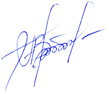 29.08.2020 г.Раздел 1. Общие положенияРаздел 2. Общая характеристика образовательной программы Раздел 3. Характеристика профессиональной деятельности выпускников Раздел 4. Планируемые результаты освоения образовательной программы4.1.  Общие  компетенции 4.2.  Профессиональные  компетенции Раздел 5. Структура образовательной программы 5.1.  Учебный  план 5.2. Календарный учебный график5.3. Программа воспитания и социализация обучающихся ГАПОУ «КСК» на 2020-2025 гг.5.4. План воспитательной работыРаздел 6. Условия реализации образовательной деятельности6.1. Требования к материально-техническому оснащению образовательной программы     6.2. Требования к оснащению баз практик6.3. Требования к кадровым условиям реализации образовательной программы6.4.Расчеты нормативных затрат оказания государственных услуг по реализации образовательной программы Раздел 7. Нормативно-методическое обеспечение системы оценки качества освоения обучающимися ОПОП по специальности 21.02.06 Информационные системы обеспечения градостроительной деятельности7.1 Нормативно-методическое обеспечение текущего контроля успеваемости и промежуточной аттестации обучающихся7.2 Государственная (итоговая) аттестация выпускников Раздел 8. Характеристика социокультурной среды колледжа, обеспечивающей социальную адаптацию обучающихся инвалидов и обучающихся с ограниченными возможностями здоровья с нарушениями зрения.ПРИЛОЖЕНИЯАннотации программ УД и ПМ  Наименование основных видов деятельностиНаименование профессиональных модулейКвалификации/ сочетания квалификацийНаименование основных видов деятельностиНаименование профессиональных модулейСпециалист поинформационным системамТопографо-геодезические работы по созданию геодезической и картографической основ кадастровТопографо-геодезические работы по созданию геодезической и картографической основ кадастров.осваиваетсяСоставление картографических материалов и ведение кадастров с применениемаппаратно-программных средств и комплексов.Составление картографических материалов и ведение кадастров с применением аппаратно-программных средств и комплексов.осваиваетсяПроведение технической инвентаризации и технической оценки объектов недвижимостиПроведение технической инвентаризации и технической оценки объектов недвижимостиосваиваетсяИнформационное обеспечение градостроительной деятельностиИнформационное обеспечение градостроительной деятельностиосваиваетсяВыполнение работ поодной или несколькимпрофессиям рабочих,должностям служащихВыполнение работ по однойили нескольким профессиямрабочих, должностямслужащих(Замерщик на топографо-геодезических и маркшейдерских работах)осваиваетсяКод компе- тенцииФормулировка компетенцииЗнания, уменияОК 01Понимать сущность и социальную значимость своей будущей профессии, проявлять к ней устойчивый интересУмения: распознавать задачу и/или проблему в профессиональном и/или социальном контексте; анализировать задачу и/или проблему и выделять еѐ составные части; определять этапы решения задачи; выявлять и эффективно искать информацию, необходимую для решения задачи и/или проблемы; составить план действия; определить необходимые ресурсыОК 01Понимать сущность и социальную значимость своей будущей профессии, проявлять к ней устойчивый интересЗнания: актуальный профессиональный и социальный контекст, в котором приходится работать и жить; основные источники информации и ресурсы для решения задач и проблем в профессиональном и/или социальном контексте.ОК 02Организовывать собственнуюдеятельность, выбирать типовые методы и способы выполнения профессиональных задач, оценивать их эффективность икачествоУмения: определять актуальность нормативно-правовой документации в профессиональной деятельности; применять современную научную профессиональную терминологию; определять и выстраивать траектории профессионального развития и самообразованияОК 02Организовывать собственнуюдеятельность, выбирать типовые методы и способы выполнения профессиональных задач, оценивать их эффективность икачествоЗнания: содержание актуальной нормативно-правовойдокументации; современная научная и профессиональнаятерминология;	возможные	траекториипрофессионального развития и самообразованияОрганизовывать собственнуюдеятельность, выбирать типовые методы и способы выполнения профессиональных задач, оценивать их эффективность икачествоЗнания: содержание актуальной нормативно-правовойдокументации; современная научная и профессиональнаятерминология;	возможные	траекториипрофессионального развития и самообразованияЗнания: содержание актуальной нормативно-правовойдокументации; современная научная и профессиональнаятерминология;	возможные	траекториипрофессионального развития и самообразованияОК 03Принимать решения в стандартных и нестандартных ситуациях и нести за них ответственностьУмения: определять актуальность нормативно-правовой документации в профессиональной деятельности; выстраивать траектории профессионального и личностного развитияОК 03Принимать решения в стандартных и нестандартных ситуациях и нести за них ответственностьЗнания: содержание нормативно-правовой и законодательной базы; современная научная ипрофессиональная терминология; возможные траектории решения в стандартных и нестандартных ситуацияхОК 04Осуществлять поиск и использование информации, необходимой для эффективного выполнения профессиональных задач,профессионального и личностного развитияУмения: определять задачи для поиска информации; определять необходимые источники информации; планировать процесс поиска; структурировать получаемую информацию; выделять наиболее значимое в перечне информации; оценивать практическую значимость результатов поиска; оформлять результатыпоискаОК 04Осуществлять поиск и использование информации, необходимой для эффективного выполнения профессиональных задач,профессионального и личностного развитияЗнания: номенклатура информационных источников применяемых в профессиональной деятельности; приемы структурирования информации; формат оформления результатов поиска информацииОК 05Использовать информационно- коммуникационные технологии в профессиональной деятельностиУмения: применять средства информационных технологий для решения профессиональных задач; использовать современное программное обеспечениеОК 05Использовать информационно- коммуникационные технологии в профессиональной деятельностиЗнания:	современные	средства	и	устройстваинформатизации; порядок их применения и программное обеспечение в профессиональной деятельностиОК 06Работать в коллективе и в команде, эффективно общаться с коллегами, руководством, потребителямиУмения: организовывать   работу   коллектива   и   команды;взаимодействовать с коллегами, руководством, клиентами в ходе профессиональной деятельностиОК 06Работать в коллективе и в команде, эффективно общаться с коллегами, руководством, потребителямиЗнания: психологические основы деятельности	коллектива,психологические особенности личности; основы проектной деятельностиОК 07Брать на себя ответственность за работу членов команды (подчиненных), за результат выполнения заданийУмения: организовывать работу коллектива и команды; взаимодействовать с коллегами, руководством, клиентами в ходе профессиональной деятельностиОК 07Брать на себя ответственность за работу членов команды (подчиненных), за результат выполнения заданийЗнания: психологические основы деятельности коллектива, психологические особенности личности; основы проектной деятельностиОК 08Самостоятельно определять задачи профессионального и личностного развития, заниматься самообразованием, осознанно планировать повышение квалификацииУмения: определять актуальность нормативно-правовой документации в профессиональной деятельности; применять современную научную профессиональную терминологию; определять и выстраивать траекториипрофессионального развития и самообразованияОК 08Самостоятельно определять задачи профессионального и личностного развития, заниматься самообразованием, осознанно планировать повышение квалификацииЗнания: содержание актуальной нормативно-правовой документации; современная научная и профессиональная терминология;	возможные	траекториипрофессионального развития и самообразованияОК 09Ориентироваться в условиях частой смены технологий в профессиональнойдеятельностиУмения: владеть актуальными методами работы в профессиональной и смежных сферах; реализовать составленный план; оценивать результат и последствия своих действий (самостоятельно или с помощьюнаставника).ОК 09Ориентироваться в условиях частой смены технологий в профессиональнойдеятельностиЗнания: алгоритмы выполнения работ в профессиональной и смежных областях; методы работы в профессиональной и смежных сферах; структуру планадля решения задач; порядок оценки результатов решения задач профессиональной деятельности.Основные видыдеятельностиКод и формулировкакомпетенцииПоказатели освоения компетенцииТопографо-геодезические работы по созданию геодезической и картографической основ кадастровПК 1.1. Выполнять топографические съемки разных масштабов.ПК 1.2. Выполнять графические работы по составлению картографических материалов.ПК 1.3. Выполнять кадастровые съемки и кадастровые работы по формированию земельных участков.ПК 1.4. Выполнять дешифрирования аэро- и космических снимков для получения информации об объектах недвижимости.ПК 1.5 Выполнять автоматизированную съемку с использованием электронных тахеометров и спутниковых измеренийПрактический опыт:работы с основными современными геодезическими приборами;создания опорной планово-высотной сети для топографической съемки и межевания земель;выполнения крупномасштабной съемки территории поселения;обработки полевых измерений и составления топографического плана;привязки межевых знаков и составления кадастрового плана;полевого дешифрирования аэрофотоснимков;оформления материалов полевых работ;работы в бригаде;составление программ угловых наблюдений и линейных измерений на точке (геодезическом пункте) при развитии плановых геодезических сетей наземными методамивыполнение угловых наблюдений и линейных измерений на точке (геодезическом пункте)предварительное уравнивание и полевой контроль точности угловых наблюдений и линейных измерений на точке (геодезическом пункте)Топографо-геодезические работы по созданию геодезической и картографической основ кадастровПК 1.1. Выполнять топографические съемки разных масштабов.ПК 1.2. Выполнять графические работы по составлению картографических материалов.ПК 1.3. Выполнять кадастровые съемки и кадастровые работы по формированию земельных участков.ПК 1.4. Выполнять дешифрирования аэро- и космических снимков для получения информации об объектах недвижимости.ПК 1.5 Выполнять автоматизированную съемку с использованием электронных тахеометров и спутниковых измеренийвыполнять топографические съемки на местности;выполнять математическую обработку полевых измерений;составлять и оформлять топографический план по материалам полевых работ;выполнять комплекс работ по межеванию земель;формировать графическую часть межевого плана на основе кадастрового плана;дешифрировать аэрокосмические снимки и определять характеристики объектов по материалам аэросъемки;WSR: выполнять геодезическое обеспечение вертикальной планировки участка;выполнять геодезическое обеспечение линейных сооружений;работать с основными современными геодезическими приборами;выполнять автоматизированную съемку с использованием электронных тахеометров и спутниковых измерений;выполнять угловые наблюдения и линейные измеренияоценивать точность геодезических измерений на точке (геодезическом пункте)производить геодезические работы с соблюдением требований охраны трудаcоздавать проекты в программе PHOTOMOD;создавать Цифровую модель рельефа (ЦМР).правила по технике безопасности при ведении камеральных топографо-геодезических работ;Топографо-геодезические работы по созданию геодезической и картографической основ кадастровПК 1.1. Выполнять топографические съемки разных масштабов.ПК 1.2. Выполнять графические работы по составлению картографических материалов.ПК 1.3. Выполнять кадастровые съемки и кадастровые работы по формированию земельных участков.ПК 1.4. Выполнять дешифрирования аэро- и космических снимков для получения информации об объектах недвижимости.ПК 1.5 Выполнять автоматизированную съемку с использованием электронных тахеометров и спутниковых измеренийЗнания:основные геодезические термины и понятия;технологию проложения теодолитных и нивелирных ходов, методику и способы съемки контуров и рельефа;технологию выполнения комплекса работ по созданию крупномасштабных планов территорий поселений;содержание комплекса работ по межеванию земель;способы изготовления фотосхем и характеристик различных объектов по материалам аэросъемки;методы и способы привязки и дешифрирования аэроснимков.устройство, условия поверок современных геодезических приборов и приемы работы с ними;современные технологии геодезических разбивочных работ;правила по технике безопасности при ведении камеральных топографо-геодезических работ;правила по технике безопасности при ведении полевых топографо-геодезических работ;методы и способы построения геодезических сетей, определения координат отдельных пунктовпринципы действия и устройство приборов и инструментов для угловых наблюдений и линейных измеренийтехнологии производства угловых наблюдений и линейных измеренийтеория и технологии математической обработки угловых наблюдений и линейных измерений на точке (геодезическом пункте)методику построения цифровой модели местности.Составление картографических материалов и ведение кадастров с применением аппаратно-программных средств и комплексовПК 2.1. Применять аппаратно-программные средства для расчетов и составления топографических, кадастровых планов.ПК 2.2. Применять программные средства и комплексы при ведении кадастров.Практический опыт: по цифрованию и визуализации графической информации;по подготовке и выводу на печать планово-картографического материала в заданном масштабе;выполняет чертежи и планы строений и сооружений, а также их элементов (участков, этажей, помещений), отображающие местоположение и состав строений и сооружений на земельных участках.Составление картографических материалов и ведение кадастров с применением аппаратно-программных средств и комплексовПК 2.1. Применять аппаратно-программные средства для расчетов и составления топографических, кадастровых планов.ПК 2.2. Применять программные средства и комплексы при ведении кадастров.Умения:построить картографические, условные знаки средствами векторной и растровой графики;выбирать шрифты для карт;работать с цветной палитрой;строить цифровую модель контуров и рельефа;осуществлять ввод, обработку, поиск и вывод необходимой информации;использовать современные средства вычислительной техники, коммуникаций и связи;использовать технические средства по оцифровке документации;выполнять чертежи и планы строений и сооружений, а также их элементов (участков, этажей, помещений), отображающие местоположение и состав строений и сооружений на земельных участках.Составление картографических материалов и ведение кадастров с применением аппаратно-программных средств и комплексовПК 2.1. Применять аппаратно-программные средства для расчетов и составления топографических, кадастровых планов.ПК 2.2. Применять программные средства и комплексы при ведении кадастров.Знания:основные правила и приемы работы с геоинформационной системой;технологии создания цифровых топографических и кадастровых карт;методику подготовки и вывода картографического материала на печать;приемы и методы обработки геодезической информации;методы работы с информацией в глобальных компьютерных сетях;основные принципы работы в автоматизированных модулях программных комплексов, предназначенных для осуществления функций по приему/выдаче документов;нормативные правовые акты, производственно-отраслевые нормативные документы, нормативно-техническая документация в области проведения инвентаризации земель;требования к порядку составления и оформления, учета и хранения материалов, полученных при проведении инвентаризации земель.Проведение технической инвентаризации и технической оценки объектов недвижимостиПК 3.1. Проводить оценку технического состояния зданий.ПК 3.2. Проводить техническую инвентаризацию объектов недвижимости.Практический опыт:ПО1. сбора и подготовки исходной документации, состав которой определяется целями и типом объекта технической оценки (инвентаризации);ПО2. проведения натурных обследований конструкций;ПО3. проведения обмерных работ, с использованием оптимальных приемов их выполнения;ПО4. формирования отчетной документации по оценке технического состояния и определению износа конструкций;ПО5. подготовки и оформления кадастрового (технического) паспорта на объект недвижимости;ПО6. подбор, оценка, подготовка планово-картографических материалов для целей инвентаризацииПО7. инвентаризации земельПО8. составления и оформления землеустроительной документации по материалам инвентаризации земельПО9. выполнения работ по техническому освидетельствованию строений и сооружений производственного и гражданского назначения.ПО10. проведения обследования строения и сооружения в натуре, составления абрисов земельных участков с указанием расположения строений и сооружений без высотных привязок, ПОК11. ведения журналов полевых работ, подготовки актов обследования технического состояния и оценки стоимости строений и сооружений. ПО12. выполняет чертежи и планы строений и сооружений, а также их элементов (участков, этажей, помещений), отображающие местоположение и состав строений и сооружений на земельных участках. ПО13.  составляет экспликации и пояснения к графическим материалам. ПО14. вносит изменения в техническую документацию в соответствии с фактическими изменениями в наличии, местоположении, составе, техническом состоянии строений и сооружений. ПО15. определяет качественные характеристики строений и сооружений, необходимые при определении их стоимости. ПО16. формирует инвентарные дела в соответствии с действующими инструкциями.Проведение технической инвентаризации и технической оценки объектов недвижимостиПК 3.1. Проводить оценку технического состояния зданий.ПК 3.2. Проводить техническую инвентаризацию объектов недвижимости.Умения:составлять проект выполнения обмерных работ;выполнять комплекс обмерных работ;оценивать техническое состояние конструкций;формировать и оформлять отчетную документацию по комплексу обмерных работ;проводить паспортизацию объекта недвижимости;проводить инвентаризацию объекта в целях установления наличия изменения в планировке и техническом состоянии объекта;составлять кадастровый (технический) паспорт на объект недвижимости (домовладение);составлять землеустроительную документацию, инвентаризационные акты, ведомости и реестрывыполнять работы по техническому освидетельствованию строений и сооружений производственного и гражданского назначения.выполнять чертежи и планы строений и сооружений, а также их элементов (участков, этажей, помещений), отображающие местоположение и состав строений и сооружений на земельных участках. составлять экспликации и пояснения к графическим материалам. вносить изменения в техническую документацию в соответствии с фактическими изменениями в наличии, местоположении, составе, техническом состоянии строений и сооружений. определять качественные характеристики строений и сооружений, необходимые при определении их стоимости. составлять технические паспорта, статистические карточки строений и сооружений, ведет реестры объектов учета.формировать инвентарные дела в соответствии с действующими инструкциями. Проведение технической инвентаризации и технической оценки объектов недвижимостиПК 3.1. Проводить оценку технического состояния зданий.ПК 3.2. Проводить техническую инвентаризацию объектов недвижимости.Знания:состав и содержание программ технического обследования в зависимости от целей оценки технического состояния зданий и сооружений; технологию проведения обмеров зданий;технологии проведения натурных обследований конструкций и оценки технического состояния объекта;технологию проведения технической инвентаризации объекта недвижимости;состав отчетной документации по комплексу выполненных работнормативные правовые акты, производственно-отраслевые нормативные документы, нормативно-техническая документация в области проведения инвентаризации земельтребования к порядку составления и оформления, учета и хранения материалов, полученных при проведении инвентаризации земельметодические, нормативные и инструктивные материалы по вопросам учета, технической инвентаризации и регистрации недвижимого имущества и сделок с ним; методы определения стоимости строений и сооружений;Информационное обеспечение градостроительной деятельностиПК 4.1 Выполнять градостроительную оценку территории поселения.ПК 4.2 Вести процесс учета земельных участков и иных объектов недвижимости.ПК 4.3 Вносить данные в реестры информационных систем градостроительной деятельности.ПК 4.4 Оформлять кадастровую и другую техническую документацию в соответствии с действующими нормативными документами.Практический опыт:сбора и подготовки материалов, необходимых для составления заключения о градостроительной ценности территории района поселения; подготовки и внесения сведений в Государственный кадастр недвижимости, информационные системы обеспечения градостроительной деятельности в соответствии с действующими нормативными документами; передача учетных дел по реестру в установленном порядке в соответствующий орган кадастрового учета или в орган, осуществляющий государственную регистрацию праваИнформационное обеспечение градостроительной деятельностиПК 4.1 Выполнять градостроительную оценку территории поселения.ПК 4.2 Вести процесс учета земельных участков и иных объектов недвижимости.ПК 4.3 Вносить данные в реестры информационных систем градостроительной деятельности.ПК 4.4 Оформлять кадастровую и другую техническую документацию в соответствии с действующими нормативными документами.Умения:определять и описывать по исполнительной документации или по натурным обследованиям: виды, элементы и параметры благоустройства улиц, территорий кварталов; виды и элементы инженерного оборудования территории поселения и оценить степень инженерного обеспечения здания;определять по генплану тип застройки и вид территориальной зоны; готовить справочные материалы, необходимые для выполнения оценки экологического состояния городской среды;готовить справочные материалы и заключение о градостроительной ценности территории на основе имеющейся градостроительной документации;вести учет земельных участков и иных объектов недвижимости;осуществлять подготовку документов, необходимых для регистрации прав на недвижимое имущество;осуществлять подготовку и вносить данные в реестры информационных систем градостроительной деятельности;проводить инвентаризацию имеющихся сведений об объектах градостроительной деятельности в части территории поселения;выполнять мероприятия по защите информации;использовать современные средства вычислительной техники, коммуникаций и связи;использовать технические средства по оцифровке документации;логически верно, аргументировано и ясно строить устную и письменную речь;Информационное обеспечение градостроительной деятельностиПК 4.1 Выполнять градостроительную оценку территории поселения.ПК 4.2 Вести процесс учета земельных участков и иных объектов недвижимости.ПК 4.3 Вносить данные в реестры информационных систем градостроительной деятельности.ПК 4.4 Оформлять кадастровую и другую техническую документацию в соответствии с действующими нормативными документами.Знания:нормативную базу и требования к инженерному благоустройству и инженерному оборудованию застроенных территорий поселений;виды и элементы инженерного благоустройства;виды оборудования и элементы инженерных сетей;условные обозначения инженерных сетей, улиц, дорог на генпланах;принципы создания и ведения информационной системы по инженерной инфраструктуре поселений;принципы градостроительного зонирования, виды территориальных зон и виды градостроительной документации;принципы оценки экологического состояния городской среды; градостроительные факторы, определяющие градостроительную ценность территории;методику градостроительной оценки территории поселения (муниципального образования)принципы ведения Государственного кадастра недвижимости и градостроительного кадастра;правила кадастрового деления и правила присвоения кадастровых номеров земельным участкам и иным объектам недвижимости;состав сведений информационных систем обеспечения градостроительной деятельности об объектах недвижимости и объектах градостроительной деятельности на уровне муниципального образования;состав необходимых для кадастрового учета документов и порядок кадастрового учета на основе современных информационных систем и технологий;порядок внесения данных в реестры объектов недвижимости и информационные системы обеспечения градостроительной деятельности;порядок внесения изменений в сведения Государственного кадастра недвижимости и информационных систем обеспечения градостроительной деятельности;порядок предоставления сведений информационных систем градостроительной деятельности по запросам заинтересованных лиц;порядок проведения мероприятий по защите информации.порядок предоставления сведений, содержащихся в государственном кадастре недвижимости;порядок предоставления сведений, содержащихся в Едином государственном реестре прав на недвижимое имущество и сделок с ним;административный регламент Федеральной службы государственной регистрации, кадастра и картографии по предоставлению государственной услуги по государственному кадастровому учету недвижимого имущества;административный регламент Федеральной службы государственной регистрации, кадастра и картографии по предоставлению государственной услуги по предоставлению сведений, внесенных в государственный кадастр недвижимости;административный регламент Федеральной службы государственной регистрации, кадастра и картографии по предоставлению государственной услуги по государственной регистрации прав на недвижимое имущество и сделок с ним;методы работы с информацией в глобальных компьютерных сетях;ведомственные нормативные акты в области приема/выдачи документов;инструкции по эксплуатации оборудования по оцифровке документации.Выполнение работ по одной или нескольким профессиям рабочих, должностям служащих (Замерщик на топографо-геодезических и маркшейдерских работах)Выполнение работ по одной или нескольким профессиям рабочих, должностям служащих (Замерщик на топографо-геодезических и маркшейдерских работах)Выполнение работ по одной или нескольким профессиям рабочих, должностям служащих (Замерщик на топографо-геодезических и маркшейдерских работах)Обобщенные трудовые функцииПрофессиональные компетенции(Трудовые функции)Показатели оценки компетенцийВыполнение работпо профессиирабочих,должностямслужащих 12192Замерщик натопографогеодезических имаркшейдерскихработахПК 5.1. Выполнять установку геодезических приборов и инструментов, проводить измерения.ПК 5.2. Оформлять результаты измерений с использованием информационных технологий.ПК 5.3 Выполнять комплекс разбивочных работ.ПК 5.4 Выполнять наблюдения за деформациями.Практический опыт(трудовые действия)выполнения при проведении строительно-монтажных работ топографо-геодезических и маркшейдерских измерений.УменияУ.1 выносить рабочие высотные отметки (высотного горизонта) из одной зоны строительно-монтажной площадки в другую (с этажа на этаж, с яруса на ярус);У.2 производить инструментальный контроль горизонтального и вертикального положения возводимых конструкций и замер допущенных при их монтаже геометрических отклонений от проектных параметров;У.3 закладывать знаки реперов и марок;У.4 замерять и проверять геометрические параметры строительных конструкций;У.5 производить плановую и высотную съемку;У.6 инструментально обеспечивать процессы установки конструкций в проектное положение;У.7 выносить монтажный горизонт в натуру;У.8 составлять и вычерчивать исполнительные схемы;ЗнанияЗ.1 правила оформления исполнительных схем;З.2 порядок выноса монтажного горизонта в натуру;З.3 правила и порядок замера и проверки геометрических параметров строительных конструкций;З.4 правила выполнения топографо-геодезических и маркшейдерских измерений высокоточными приборами;З.5 допускаемые геометрические отклонения от проекта при монтаже конструкций и их элементов;З.6 правила и порядок проведения контрольных проверок горизонтального и вертикального положения конструкций;З.7 порядок выноса и закрепления абсолютного и условного горизонтовСтруктура образовательной программыОбъем образова- тельной программы в академичес- ких часахв ФГОС СПОМаксимальная учебная нагрузка обучающихся (в час.)Максимальная учебная нагрузка обучающихся (в час.)Максимальная учебная нагрузка обучающихся (в час.)Максимальная учебная нагрузка обучающихся (в час.)Структура образовательной программыОбъем образова- тельной программы в академичес- ких часахв ФГОС СПООбъем образовательной нагрузки в учебном планеОбъем образовательной нагрузки в учебном планеОбъем образовательной нагрузки в учебном планеРаспределение вариативной частиСтруктура образовательной программыОбъем образова- тельной программы в академичес- ких часахв ФГОС СПОВсегов том числев том числеРаспределение вариативной частиСтруктура образовательной программыОбъем образова- тельной программы в академичес- ких часахв ФГОС СПОВсегоОбязательная учебная нагрузкаСамостоятельная работа обучающихсяРаспределение вариативной частиОбщий гуманитарный и социально-экономический цикл648672448224178Математический и общий естественнонаучный цикл2882341567818Общепрофессиональный цикл702930620310315Профессиональный цикл154815121008504425Государственная итоговая аттестация216216на базе основного общего образования, включая получение среднего общего образования в соответствии с требованиями федерального государственного образовательного стандарта среднего общего образования4536664222321116936Наименование циклов, разделов, дисциплин, профессиональных модулей, МДК, практикФормы промежуточной аттестацииУчебная нагрузка обучающихся (час.)Учебная нагрузка обучающихся (час.)Учебная нагрузка обучающихся (час.)Учебная нагрузка обучающихся (час.)Учебная нагрузка обучающихся (час.)Учебная нагрузка обучающихся (час.)Учебная нагрузка обучающихся (час.)Учебная нагрузка обучающихся (час.)Учебная нагрузка обучающихся (час.)Учебная нагрузка обучающихся (час.)Распределение обязательной нагрузки по курсам и семестрам (час. в семестр)Распределение обязательной нагрузки по курсам и семестрам (час. в семестр)Распределение обязательной нагрузки по курсам и семестрам (час. в семестр)Распределение обязательной нагрузки по курсам и семестрам (час. в семестр)Распределение обязательной нагрузки по курсам и семестрам (час. в семестр)Распределение обязательной нагрузки по курсам и семестрам (час. в семестр)Распределение обязательной нагрузки по курсам и семестрам (час. в семестр)Распределение обязательной нагрузки по курсам и семестрам (час. в семестр)Распределение обязательной нагрузки по курсам и семестрам (час. в семестр)Распределение обязательной нагрузки по курсам и семестрам (час. в семестр)Распределение обязательной нагрузки по курсам и семестрам (час. в семестр)Наименование циклов, разделов, дисциплин, профессиональных модулей, МДК, практикФормы промежуточной аттестациимаксимальнаямаксимальнаямаксимальнаяОбязательная аудиторнаяОбязательная аудиторнаяОбязательная аудиторнаяОбязательная аудиторнаяОбязательная аудиторнаяОбязательная аудиторнаяОбязательная аудиторнаяIкурсIкурсIкурсIкурсIIкурсIIкурсIII курсIII курсIII курсIV курсIV курсНаименование циклов, разделов, дисциплин, профессиональных модулей, МДК, практикФормы промежуточной аттестациимаксимальнаямаксимальнаямаксимальнаяСамостоятельная в т. ч.в т. ч.в т. ч.в т. ч.в т. ч.в т. ч.1 сем16 нед2 сем23 нед2 сем23 нед2 сем23 нед3 сем. 16 нед.4сем.18 1/2нед.5сем.10 1/2 нед.6сем.22нед6сем.22нед7 сем.11нед.8 сем.10нед.Наименование циклов, разделов, дисциплин, профессиональных модулей, МДК, практикФормы промежуточной аттестациимаксимальнаямаксимальнаямаксимальнаяСамостоятельная Всего занятийЗанятий в группах и потокахЗанятий в группах и потокахЛабораторные и практических курсовых работ (проектов) для СПОкурсовых работ (проектов) для СПО1 сем16 нед2 сем23 нед2 сем23 нед2 сем23 нед3 сем. 16 нед.4сем.18 1/2нед.5сем.10 1/2 нед.6сем.22нед6сем.22нед7 сем.11нед.8 сем.10нед.12344456778991011111112131415151617О.00Общеобразователь-ный цикл1/13/52106210621067021404699699705576828828828Общие дисциплиныОУД. 01Русский языкЭ130130130438743434487ОУД. 02ЛитератураДЗ17617617659117818136117117117ОУД. 03Иностранный язык-,ДЗ202202202671350013550858585ОУД. 04МатематикаЭ, Э351351351117234134134100108126126126ОУД. 05ИсторияДЭ,ДЗ206206206691371131132460777777ОУД. 06Физическая культураДЗ,ДЗ190190190631270011764636363ОУД. 07ОБЖ-,ДЗ105105105357034343632383838ОУД. 08АстрономияДЗ545454183628288363636По выбору из обязательных областейОУД. 09Родная литература-,ДЗ1681681685611276763634787878ОУД. 10Информатика-,ДЗ2012012016713444449050848484ОУД. 11ФизикаДЗ,Э206206206691371061063159787878ОУД. 12ХимияДЗ,Э117117117397838384032464646ОГСЭ.00ОГСЭ.00Общий гуманитарный и социально-экономический цикл3/12/23/12/29393133136266261744524522282281824092404044Обязательная часть672224224448448Вариативная часть2678989178178ОГСЭ.01ОГСЭ.01Основы философии ЭЭ5577484848004848ОГСЭ.02ОГСЭ.02ИсторияЭЭ671717505030202050ОГСЭ.03ОГСЭ.03Иностранный язык-, ДЗ, З,ДЗ,З,ДЗ-, ДЗ, З,ДЗ,З,ДЗ219434317617601761763030382046202022ОГСЭ.04ОГСЭ.04Физическая культураДЗ, ДЗ, ДЗ, ДЗ, ДЗ,ДЗДЗ, ДЗ, ДЗ, ДЗ, ДЗ,ДЗ35217617617617601761763030382046202022ОГСЭ.05ОГСЭ.05Русский язык и деловое общениеДЗДЗ58161642422022224242ОГСЭ.06ОГСЭ.06Татарский язык в профессиональной деятельностиДЗДЗ762020565626303056ОГСЭ.07ОГСЭ.07Психология общения/Коммуникативный практикум(адаптационная дисциплина)ЗЗ52161636361818183636ОГСЭ.08ОГСЭ.08Основы политологии и социологииЭЭ60181842423210104242ЕН.00ЕН.00Математический и общий естественнонаучный цикл-/1/1-/1/126187871741744213213212012054Обязательная часть2347878156156Вариативная часть27991818ЕН.01ЕН.01МатематикаЭЭ963232646436282864 ЕН.02ЕН.02Информатика-, ДЗ-, ДЗ16555551101106104104565654П.00П.00Профессиональный цикл-/ 24/ 14-/ 24/ 14355211841184236823689161412141240228228440338700356356316ОП.00ОП.00Общепрофессиональные дисциплины-/ 5/6-/ 5/614030468468935935366549549201181183507546160160196Обязательная часть930310310620620Вариативная часть473158158315315ОП.01ОП.01Топографическая графика -,ДЗ-,ДЗ15652521041040104104484856ОП.02ОП.02Основы геологии и геоморфологии -,Э-,Э11739397878384040323246ОП.03ОП.03Строительные материалы и конструктивные части зданий-, Э-, Э23679791571576889898275ОП.04ОП.04Типология зданийЭЭ1625454108108505858323276ОП.05ОП.05Правовое обеспечение профессиональной деятельностиДЗДЗ1053535707036343470ОП.06ОП.06Экономика организации-,Э-,Э186626212412446585820888836 (к/р)ОП.07ОП.07Безопасность жизнедеятельностиДЗДЗ108363672724230307272ОП.08ОП.08Охрана трудаЭЭ692323464622242446ОП.09ОП.09Земельное и природно-ресурсное правоЭЭ1354545909050404090ОП.10ОП.10Инженерная графикаДЗДЗ8127275454450505454ОП.11ОП.11Информационные технологииДЗДЗ63212142424383842ПМ.00ПМ.00Профессиональные модули-/19/8-/19/82149716716143314335508638632011011090263654196196120Обязательная часть151250450410081008Вариативная часть637212212425425ПМ.01ПМ.01Топографо-геодезические работы, по созданию геодезической и картографической основ кадастров-,5,2-,5,270223423446846820326526511011090140128МДК.01.01МДК.01.01Топографо-геодезические работы, обеспечивающие кадастровую деятельность-,ДЗ,  -,Э-,ДЗ,  -,Э70223423446846820325325312612674140128Раздел 1Раздел 1Выполнение топографических съемок различных масштабов (Топография)30010010020020010010010012612674Раздел 2Раздел 2Выполнение кадастровых съемкок и кадастровые работы по формированию ЗУ (ТКС).24682821641646110310310064Раздел 3Раздел 3Выполнение дешифрирования аэро- и космических снимков для получения информации об объектах недвижимости(ФГМ).15652521041044262624064УП 01.01УП 01.01Учебная практика -топографическаяДЗДЗ180180180180180180УП 01.02УП 01.02Учебная практика -тксДЗДЗ180180180180180180УП 01.03УП 01.03Учебная практика -фгмДЗДЗ363636363636ПП.01 ПП.01 Производстевнная практикаДЗДЗ363636363636ПМ.02ПМ.02Составление картографических материалов и ведение кадастров с применением аппаратно-программных средств и комплексов-,4,1-,4,138312812825525522233233681543333МДК.02.01МДК.02.01Составление картографических материалов и ведение кадастров с использованием компьютерных технологий-,ДЗ, ДЗ-,ДЗ, ДЗ38312812825525522233233681543333Раздел 1Раздел 1Применение аппаратно-программных средства для расчетов и составления топографических, кадастровых планов. (Геоинформатика)2076969138138221161166870Раздел 2Раздел 2Применение программных средств и комплексов при ведении кадастров (автоматизированные системы ведения кадастра).17659591171170117117843333УП 02УП 02Учебная практика-геоинформатикаДЗДЗ36363636363636ПП.02ПП.02Производстевнная практикаДЗДЗ36363636363636ПМ.03ПМ.03Проведение технической инвентаризации и технической оценки объектов недвижимости -,3,2-,3,222574741511517081817972МДК.03.01МДК.03.01Техническая оценка и инвентаризация объектов недвижимости.ДЗ, ЭДЗ, Э22574741511517081817972Раздел 1Раздел 1Проведение технической инвентаризации объектов недвижимости.1173838797936434379Раздел 2Раздел 2Проведение оценки технического состояния зданий.1083636727234383872УП 03УП 03Учебная практика- инвентарнаяДЗ кДЗ к727272727272ПП 03ПП 03Производственная практика ДЗ кДЗ к363636363636ПМ.04ПМ.04Информационное обеспечение градостроительной деятельности-,4,2-,4,2674225225449449200229229202765353120МДК 04.01МДК 04.01Градостроительство-,ДЗ,Э-,ДЗ,Э2789393185185889797112333340Раздел 1Раздел 1ИОТ953232636330333363Раздел 2Раздел 2Градостроительство183616112212258646449333340МДК 04.02МДК 04.02Информационные системы обеспечения градостроительной деятельностиДЗ,-,ДЗДЗ,-,ДЗ39613213226426411213213220164202080Раздел 1Раздел 1Ведение учета земельных участков и иных объектов недвижимости22876761521521005252164Раздел 2Раздел 2Оформление кадастровой и технической документации.180606012012060404020202080УП 04УП 04Учебная практика. Кадастровая документацияДЗДЗ363636363636ПП 04ПП 04Производственная практика ДЗДЗ363636363636ПМ.05ПМ.05Выполнение работ по одной или нескольким профессиям рабочих, должностям служащих-/3/1-/3/11655555110110555555110110МДК.05.01МДК.05.01Измерения на топографо-геодезических и маркшейдерских работахДЗДЗ1655555110110555555110110УП 05УП 05Учебная практикаДЗДЗ144144144144144144144ПП 05ПП 05Производственная практикаДЗДЗ36363636363636Всего часов обучения по циклам   ОПОП  2-4 курсовВсего часов обучения по циклам   ОПОП  2-4 курсовВсего часов обучения по циклам   ОПОП  2-4 курсов3/37/173/37/174752158415843168316811391989198940323246489489666378792396396360Обязательная (базовая) часть циклов ОПОП2-4 курсовОбязательная (базовая) часть циклов ОПОП2-4 курсовОбязательная (базовая) часть циклов ОПОП2-4 курсов334811161116223222329661206120640Вариативная часть циклов ОПОП 2-4 курсовВариативная часть циклов ОПОП 2-4 курсовВариативная часть циклов ОПОП 2-4 курсов1404468468936936389547547Всего часов обучения по циклам ОПОПВсего часов обучения по циклам ОПОПВсего часов обучения по циклам ОПОП6/40/276/40/276858228622864572457218383694369440576576828489489666378792396396360ПДП.00ПДП.00Производственная практика (преддипломная)4недГИА.00ГИА.00Государственная итоговая аттестация6недГИА.01ГИА.01Подготовка выпускной квалификационной работы4недГИА.02ГИА.02Защита выпускной квалификационной работы2недКонсультации из расчета 4 ч. в год на обучающегося каждый учебный годГосударственная итоговая аттестация1. Программа базовой подготовки    1.1. Выпускная квалификационная работа (ВКР)   Выполнение ВКР с 18.05 по 14.06 (всего 4 нед.)   Защита ВКР с 15.06 по 28.06 (всего 2 нед.)  1.2. Государственные экзамены (при их наличии) – не предусмотрено.Консультации из расчета 4 ч. в год на обучающегося каждый учебный годГосударственная итоговая аттестация1. Программа базовой подготовки    1.1. Выпускная квалификационная работа (ВКР)   Выполнение ВКР с 18.05 по 14.06 (всего 4 нед.)   Защита ВКР с 15.06 по 28.06 (всего 2 нед.)  1.2. Государственные экзамены (при их наличии) – не предусмотрено.Консультации из расчета 4 ч. в год на обучающегося каждый учебный годГосударственная итоговая аттестация1. Программа базовой подготовки    1.1. Выпускная квалификационная работа (ВКР)   Выполнение ВКР с 18.05 по 14.06 (всего 4 нед.)   Защита ВКР с 15.06 по 28.06 (всего 2 нед.)  1.2. Государственные экзамены (при их наличии) – не предусмотрено.Консультации из расчета 4 ч. в год на обучающегося каждый учебный годГосударственная итоговая аттестация1. Программа базовой подготовки    1.1. Выпускная квалификационная работа (ВКР)   Выполнение ВКР с 18.05 по 14.06 (всего 4 нед.)   Защита ВКР с 15.06 по 28.06 (всего 2 нед.)  1.2. Государственные экзамены (при их наличии) – не предусмотрено.Консультации из расчета 4 ч. в год на обучающегося каждый учебный годГосударственная итоговая аттестация1. Программа базовой подготовки    1.1. Выпускная квалификационная работа (ВКР)   Выполнение ВКР с 18.05 по 14.06 (всего 4 нед.)   Защита ВКР с 15.06 по 28.06 (всего 2 нед.)  1.2. Государственные экзамены (при их наличии) – не предусмотрено.Консультации из расчета 4 ч. в год на обучающегося каждый учебный годГосударственная итоговая аттестация1. Программа базовой подготовки    1.1. Выпускная квалификационная работа (ВКР)   Выполнение ВКР с 18.05 по 14.06 (всего 4 нед.)   Защита ВКР с 15.06 по 28.06 (всего 2 нед.)  1.2. Государственные экзамены (при их наличии) – не предусмотрено.Консультации из расчета 4 ч. в год на обучающегося каждый учебный годГосударственная итоговая аттестация1. Программа базовой подготовки    1.1. Выпускная квалификационная работа (ВКР)   Выполнение ВКР с 18.05 по 14.06 (всего 4 нед.)   Защита ВКР с 15.06 по 28.06 (всего 2 нед.)  1.2. Государственные экзамены (при их наличии) – не предусмотрено.Консультации из расчета 4 ч. в год на обучающегося каждый учебный годГосударственная итоговая аттестация1. Программа базовой подготовки    1.1. Выпускная квалификационная работа (ВКР)   Выполнение ВКР с 18.05 по 14.06 (всего 4 нед.)   Защита ВКР с 15.06 по 28.06 (всего 2 нед.)  1.2. Государственные экзамены (при их наличии) – не предусмотрено. Дисциплин и МДК Дисциплин и МДК Дисциплин и МДК Дисциплин и МДК576576828489489666414756396396360Консультации из расчета 4 ч. в год на обучающегося каждый учебный годГосударственная итоговая аттестация1. Программа базовой подготовки    1.1. Выпускная квалификационная работа (ВКР)   Выполнение ВКР с 18.05 по 14.06 (всего 4 нед.)   Защита ВКР с 15.06 по 28.06 (всего 2 нед.)  1.2. Государственные экзамены (при их наличии) – не предусмотрено.Консультации из расчета 4 ч. в год на обучающегося каждый учебный годГосударственная итоговая аттестация1. Программа базовой подготовки    1.1. Выпускная квалификационная работа (ВКР)   Выполнение ВКР с 18.05 по 14.06 (всего 4 нед.)   Защита ВКР с 15.06 по 28.06 (всего 2 нед.)  1.2. Государственные экзамены (при их наличии) – не предусмотрено.Консультации из расчета 4 ч. в год на обучающегося каждый учебный годГосударственная итоговая аттестация1. Программа базовой подготовки    1.1. Выпускная квалификационная работа (ВКР)   Выполнение ВКР с 18.05 по 14.06 (всего 4 нед.)   Защита ВКР с 15.06 по 28.06 (всего 2 нед.)  1.2. Государственные экзамены (при их наличии) – не предусмотрено.Консультации из расчета 4 ч. в год на обучающегося каждый учебный годГосударственная итоговая аттестация1. Программа базовой подготовки    1.1. Выпускная квалификационная работа (ВКР)   Выполнение ВКР с 18.05 по 14.06 (всего 4 нед.)   Защита ВКР с 15.06 по 28.06 (всего 2 нед.)  1.2. Государственные экзамены (при их наличии) – не предусмотрено.Консультации из расчета 4 ч. в год на обучающегося каждый учебный годГосударственная итоговая аттестация1. Программа базовой подготовки    1.1. Выпускная квалификационная работа (ВКР)   Выполнение ВКР с 18.05 по 14.06 (всего 4 нед.)   Защита ВКР с 15.06 по 28.06 (всего 2 нед.)  1.2. Государственные экзамены (при их наличии) – не предусмотрено.Консультации из расчета 4 ч. в год на обучающегося каждый учебный годГосударственная итоговая аттестация1. Программа базовой подготовки    1.1. Выпускная квалификационная работа (ВКР)   Выполнение ВКР с 18.05 по 14.06 (всего 4 нед.)   Защита ВКР с 15.06 по 28.06 (всего 2 нед.)  1.2. Государственные экзамены (при их наличии) – не предусмотрено.Консультации из расчета 4 ч. в год на обучающегося каждый учебный годГосударственная итоговая аттестация1. Программа базовой подготовки    1.1. Выпускная квалификационная работа (ВКР)   Выполнение ВКР с 18.05 по 14.06 (всего 4 нед.)   Защита ВКР с 15.06 по 28.06 (всего 2 нед.)  1.2. Государственные экзамены (при их наличии) – не предусмотрено.Консультации из расчета 4 ч. в год на обучающегося каждый учебный годГосударственная итоговая аттестация1. Программа базовой подготовки    1.1. Выпускная квалификационная работа (ВКР)   Выполнение ВКР с 18.05 по 14.06 (всего 4 нед.)   Защита ВКР с 15.06 по 28.06 (всего 2 нед.)  1.2. Государственные экзамены (при их наличии) – не предусмотрено. Учебной практики Учебной практики Учебной практики Учебной практики000001801801081801800Консультации из расчета 4 ч. в год на обучающегося каждый учебный годГосударственная итоговая аттестация1. Программа базовой подготовки    1.1. Выпускная квалификационная работа (ВКР)   Выполнение ВКР с 18.05 по 14.06 (всего 4 нед.)   Защита ВКР с 15.06 по 28.06 (всего 2 нед.)  1.2. Государственные экзамены (при их наличии) – не предусмотрено.Консультации из расчета 4 ч. в год на обучающегося каждый учебный годГосударственная итоговая аттестация1. Программа базовой подготовки    1.1. Выпускная квалификационная работа (ВКР)   Выполнение ВКР с 18.05 по 14.06 (всего 4 нед.)   Защита ВКР с 15.06 по 28.06 (всего 2 нед.)  1.2. Государственные экзамены (при их наличии) – не предусмотрено.Консультации из расчета 4 ч. в год на обучающегося каждый учебный годГосударственная итоговая аттестация1. Программа базовой подготовки    1.1. Выпускная квалификационная работа (ВКР)   Выполнение ВКР с 18.05 по 14.06 (всего 4 нед.)   Защита ВКР с 15.06 по 28.06 (всего 2 нед.)  1.2. Государственные экзамены (при их наличии) – не предусмотрено.Консультации из расчета 4 ч. в год на обучающегося каждый учебный годГосударственная итоговая аттестация1. Программа базовой подготовки    1.1. Выпускная квалификационная работа (ВКР)   Выполнение ВКР с 18.05 по 14.06 (всего 4 нед.)   Защита ВКР с 15.06 по 28.06 (всего 2 нед.)  1.2. Государственные экзамены (при их наличии) – не предусмотрено.Консультации из расчета 4 ч. в год на обучающегося каждый учебный годГосударственная итоговая аттестация1. Программа базовой подготовки    1.1. Выпускная квалификационная работа (ВКР)   Выполнение ВКР с 18.05 по 14.06 (всего 4 нед.)   Защита ВКР с 15.06 по 28.06 (всего 2 нед.)  1.2. Государственные экзамены (при их наличии) – не предусмотрено.Консультации из расчета 4 ч. в год на обучающегося каждый учебный годГосударственная итоговая аттестация1. Программа базовой подготовки    1.1. Выпускная квалификационная работа (ВКР)   Выполнение ВКР с 18.05 по 14.06 (всего 4 нед.)   Защита ВКР с 15.06 по 28.06 (всего 2 нед.)  1.2. Государственные экзамены (при их наличии) – не предусмотрено.Консультации из расчета 4 ч. в год на обучающегося каждый учебный годГосударственная итоговая аттестация1. Программа базовой подготовки    1.1. Выпускная квалификационная работа (ВКР)   Выполнение ВКР с 18.05 по 14.06 (всего 4 нед.)   Защита ВКР с 15.06 по 28.06 (всего 2 нед.)  1.2. Государственные экзамены (при их наличии) – не предусмотрено.Консультации из расчета 4 ч. в год на обучающегося каждый учебный годГосударственная итоговая аттестация1. Программа базовой подготовки    1.1. Выпускная квалификационная работа (ВКР)   Выполнение ВКР с 18.05 по 14.06 (всего 4 нед.)   Защита ВКР с 15.06 по 28.06 (всего 2 нед.)  1.2. Государственные экзамены (при их наличии) – не предусмотрено. Производственной   практики  Производственной   практики  Производственной   практики  Производственной   практики 0000000108727236Консультации из расчета 4 ч. в год на обучающегося каждый учебный годГосударственная итоговая аттестация1. Программа базовой подготовки    1.1. Выпускная квалификационная работа (ВКР)   Выполнение ВКР с 18.05 по 14.06 (всего 4 нед.)   Защита ВКР с 15.06 по 28.06 (всего 2 нед.)  1.2. Государственные экзамены (при их наличии) – не предусмотрено.Консультации из расчета 4 ч. в год на обучающегося каждый учебный годГосударственная итоговая аттестация1. Программа базовой подготовки    1.1. Выпускная квалификационная работа (ВКР)   Выполнение ВКР с 18.05 по 14.06 (всего 4 нед.)   Защита ВКР с 15.06 по 28.06 (всего 2 нед.)  1.2. Государственные экзамены (при их наличии) – не предусмотрено.Консультации из расчета 4 ч. в год на обучающегося каждый учебный годГосударственная итоговая аттестация1. Программа базовой подготовки    1.1. Выпускная квалификационная работа (ВКР)   Выполнение ВКР с 18.05 по 14.06 (всего 4 нед.)   Защита ВКР с 15.06 по 28.06 (всего 2 нед.)  1.2. Государственные экзамены (при их наличии) – не предусмотрено.Консультации из расчета 4 ч. в год на обучающегося каждый учебный годГосударственная итоговая аттестация1. Программа базовой подготовки    1.1. Выпускная квалификационная работа (ВКР)   Выполнение ВКР с 18.05 по 14.06 (всего 4 нед.)   Защита ВКР с 15.06 по 28.06 (всего 2 нед.)  1.2. Государственные экзамены (при их наличии) – не предусмотрено.Консультации из расчета 4 ч. в год на обучающегося каждый учебный годГосударственная итоговая аттестация1. Программа базовой подготовки    1.1. Выпускная квалификационная работа (ВКР)   Выполнение ВКР с 18.05 по 14.06 (всего 4 нед.)   Защита ВКР с 15.06 по 28.06 (всего 2 нед.)  1.2. Государственные экзамены (при их наличии) – не предусмотрено.Консультации из расчета 4 ч. в год на обучающегося каждый учебный годГосударственная итоговая аттестация1. Программа базовой подготовки    1.1. Выпускная квалификационная работа (ВКР)   Выполнение ВКР с 18.05 по 14.06 (всего 4 нед.)   Защита ВКР с 15.06 по 28.06 (всего 2 нед.)  1.2. Государственные экзамены (при их наличии) – не предусмотрено.Консультации из расчета 4 ч. в год на обучающегося каждый учебный годГосударственная итоговая аттестация1. Программа базовой подготовки    1.1. Выпускная квалификационная работа (ВКР)   Выполнение ВКР с 18.05 по 14.06 (всего 4 нед.)   Защита ВКР с 15.06 по 28.06 (всего 2 нед.)  1.2. Государственные экзамены (при их наличии) – не предусмотрено.Консультации из расчета 4 ч. в год на обучающегося каждый учебный годГосударственная итоговая аттестация1. Программа базовой подготовки    1.1. Выпускная квалификационная работа (ВКР)   Выполнение ВКР с 18.05 по 14.06 (всего 4 нед.)   Защита ВКР с 15.06 по 28.06 (всего 2 нед.)  1.2. Государственные экзамены (при их наличии) – не предусмотрено. Преддипломной  практики Преддипломной  практики Преддипломной  практики Преддипломной  практики00000000004Консультации из расчета 4 ч. в год на обучающегося каждый учебный годГосударственная итоговая аттестация1. Программа базовой подготовки    1.1. Выпускная квалификационная работа (ВКР)   Выполнение ВКР с 18.05 по 14.06 (всего 4 нед.)   Защита ВКР с 15.06 по 28.06 (всего 2 нед.)  1.2. Государственные экзамены (при их наличии) – не предусмотрено.Консультации из расчета 4 ч. в год на обучающегося каждый учебный годГосударственная итоговая аттестация1. Программа базовой подготовки    1.1. Выпускная квалификационная работа (ВКР)   Выполнение ВКР с 18.05 по 14.06 (всего 4 нед.)   Защита ВКР с 15.06 по 28.06 (всего 2 нед.)  1.2. Государственные экзамены (при их наличии) – не предусмотрено.Консультации из расчета 4 ч. в год на обучающегося каждый учебный годГосударственная итоговая аттестация1. Программа базовой подготовки    1.1. Выпускная квалификационная работа (ВКР)   Выполнение ВКР с 18.05 по 14.06 (всего 4 нед.)   Защита ВКР с 15.06 по 28.06 (всего 2 нед.)  1.2. Государственные экзамены (при их наличии) – не предусмотрено.Консультации из расчета 4 ч. в год на обучающегося каждый учебный годГосударственная итоговая аттестация1. Программа базовой подготовки    1.1. Выпускная квалификационная работа (ВКР)   Выполнение ВКР с 18.05 по 14.06 (всего 4 нед.)   Защита ВКР с 15.06 по 28.06 (всего 2 нед.)  1.2. Государственные экзамены (при их наличии) – не предусмотрено.Консультации из расчета 4 ч. в год на обучающегося каждый учебный годГосударственная итоговая аттестация1. Программа базовой подготовки    1.1. Выпускная квалификационная работа (ВКР)   Выполнение ВКР с 18.05 по 14.06 (всего 4 нед.)   Защита ВКР с 15.06 по 28.06 (всего 2 нед.)  1.2. Государственные экзамены (при их наличии) – не предусмотрено.Консультации из расчета 4 ч. в год на обучающегося каждый учебный годГосударственная итоговая аттестация1. Программа базовой подготовки    1.1. Выпускная квалификационная работа (ВКР)   Выполнение ВКР с 18.05 по 14.06 (всего 4 нед.)   Защита ВКР с 15.06 по 28.06 (всего 2 нед.)  1.2. Государственные экзамены (при их наличии) – не предусмотрено.Консультации из расчета 4 ч. в год на обучающегося каждый учебный годГосударственная итоговая аттестация1. Программа базовой подготовки    1.1. Выпускная квалификационная работа (ВКР)   Выполнение ВКР с 18.05 по 14.06 (всего 4 нед.)   Защита ВКР с 15.06 по 28.06 (всего 2 нед.)  1.2. Государственные экзамены (при их наличии) – не предусмотрено.Консультации из расчета 4 ч. в год на обучающегося каждый учебный годГосударственная итоговая аттестация1. Программа базовой подготовки    1.1. Выпускная квалификационная работа (ВКР)   Выполнение ВКР с 18.05 по 14.06 (всего 4 нед.)   Защита ВКР с 15.06 по 28.06 (всего 2 нед.)  1.2. Государственные экзамены (при их наличии) – не предусмотрено. Экзаменов, кол. Экзаменов, кол. Экзаменов, кол. Экзаменов, кол.22333322224Консультации из расчета 4 ч. в год на обучающегося каждый учебный годГосударственная итоговая аттестация1. Программа базовой подготовки    1.1. Выпускная квалификационная работа (ВКР)   Выполнение ВКР с 18.05 по 14.06 (всего 4 нед.)   Защита ВКР с 15.06 по 28.06 (всего 2 нед.)  1.2. Государственные экзамены (при их наличии) – не предусмотрено.Консультации из расчета 4 ч. в год на обучающегося каждый учебный годГосударственная итоговая аттестация1. Программа базовой подготовки    1.1. Выпускная квалификационная работа (ВКР)   Выполнение ВКР с 18.05 по 14.06 (всего 4 нед.)   Защита ВКР с 15.06 по 28.06 (всего 2 нед.)  1.2. Государственные экзамены (при их наличии) – не предусмотрено.Консультации из расчета 4 ч. в год на обучающегося каждый учебный годГосударственная итоговая аттестация1. Программа базовой подготовки    1.1. Выпускная квалификационная работа (ВКР)   Выполнение ВКР с 18.05 по 14.06 (всего 4 нед.)   Защита ВКР с 15.06 по 28.06 (всего 2 нед.)  1.2. Государственные экзамены (при их наличии) – не предусмотрено.Консультации из расчета 4 ч. в год на обучающегося каждый учебный годГосударственная итоговая аттестация1. Программа базовой подготовки    1.1. Выпускная квалификационная работа (ВКР)   Выполнение ВКР с 18.05 по 14.06 (всего 4 нед.)   Защита ВКР с 15.06 по 28.06 (всего 2 нед.)  1.2. Государственные экзамены (при их наличии) – не предусмотрено.Консультации из расчета 4 ч. в год на обучающегося каждый учебный годГосударственная итоговая аттестация1. Программа базовой подготовки    1.1. Выпускная квалификационная работа (ВКР)   Выполнение ВКР с 18.05 по 14.06 (всего 4 нед.)   Защита ВКР с 15.06 по 28.06 (всего 2 нед.)  1.2. Государственные экзамены (при их наличии) – не предусмотрено.Консультации из расчета 4 ч. в год на обучающегося каждый учебный годГосударственная итоговая аттестация1. Программа базовой подготовки    1.1. Выпускная квалификационная работа (ВКР)   Выполнение ВКР с 18.05 по 14.06 (всего 4 нед.)   Защита ВКР с 15.06 по 28.06 (всего 2 нед.)  1.2. Государственные экзамены (при их наличии) – не предусмотрено.Консультации из расчета 4 ч. в год на обучающегося каждый учебный годГосударственная итоговая аттестация1. Программа базовой подготовки    1.1. Выпускная квалификационная работа (ВКР)   Выполнение ВКР с 18.05 по 14.06 (всего 4 нед.)   Защита ВКР с 15.06 по 28.06 (всего 2 нед.)  1.2. Государственные экзамены (при их наличии) – не предусмотрено.Консультации из расчета 4 ч. в год на обучающегося каждый учебный годГосударственная итоговая аттестация1. Программа базовой подготовки    1.1. Выпускная квалификационная работа (ВКР)   Выполнение ВКР с 18.05 по 14.06 (всего 4 нед.)   Защита ВКР с 15.06 по 28.06 (всего 2 нед.)  1.2. Государственные экзамены (при их наличии) – не предусмотрено. Дифференцированных  зачетов, кол. Дифференцированных  зачетов, кол. Дифференцированных  зачетов, кол. Дифференцированных  зачетов, кол.33733637554Консультации из расчета 4 ч. в год на обучающегося каждый учебный годГосударственная итоговая аттестация1. Программа базовой подготовки    1.1. Выпускная квалификационная работа (ВКР)   Выполнение ВКР с 18.05 по 14.06 (всего 4 нед.)   Защита ВКР с 15.06 по 28.06 (всего 2 нед.)  1.2. Государственные экзамены (при их наличии) – не предусмотрено.Консультации из расчета 4 ч. в год на обучающегося каждый учебный годГосударственная итоговая аттестация1. Программа базовой подготовки    1.1. Выпускная квалификационная работа (ВКР)   Выполнение ВКР с 18.05 по 14.06 (всего 4 нед.)   Защита ВКР с 15.06 по 28.06 (всего 2 нед.)  1.2. Государственные экзамены (при их наличии) – не предусмотрено.Консультации из расчета 4 ч. в год на обучающегося каждый учебный годГосударственная итоговая аттестация1. Программа базовой подготовки    1.1. Выпускная квалификационная работа (ВКР)   Выполнение ВКР с 18.05 по 14.06 (всего 4 нед.)   Защита ВКР с 15.06 по 28.06 (всего 2 нед.)  1.2. Государственные экзамены (при их наличии) – не предусмотрено.Консультации из расчета 4 ч. в год на обучающегося каждый учебный годГосударственная итоговая аттестация1. Программа базовой подготовки    1.1. Выпускная квалификационная работа (ВКР)   Выполнение ВКР с 18.05 по 14.06 (всего 4 нед.)   Защита ВКР с 15.06 по 28.06 (всего 2 нед.)  1.2. Государственные экзамены (при их наличии) – не предусмотрено.Консультации из расчета 4 ч. в год на обучающегося каждый учебный годГосударственная итоговая аттестация1. Программа базовой подготовки    1.1. Выпускная квалификационная работа (ВКР)   Выполнение ВКР с 18.05 по 14.06 (всего 4 нед.)   Защита ВКР с 15.06 по 28.06 (всего 2 нед.)  1.2. Государственные экзамены (при их наличии) – не предусмотрено.Консультации из расчета 4 ч. в год на обучающегося каждый учебный годГосударственная итоговая аттестация1. Программа базовой подготовки    1.1. Выпускная квалификационная работа (ВКР)   Выполнение ВКР с 18.05 по 14.06 (всего 4 нед.)   Защита ВКР с 15.06 по 28.06 (всего 2 нед.)  1.2. Государственные экзамены (при их наличии) – не предусмотрено.Консультации из расчета 4 ч. в год на обучающегося каждый учебный годГосударственная итоговая аттестация1. Программа базовой подготовки    1.1. Выпускная квалификационная работа (ВКР)   Выполнение ВКР с 18.05 по 14.06 (всего 4 нед.)   Защита ВКР с 15.06 по 28.06 (всего 2 нед.)  1.2. Государственные экзамены (при их наличии) – не предусмотрено.Консультации из расчета 4 ч. в год на обучающегося каждый учебный годГосударственная итоговая аттестация1. Программа базовой подготовки    1.1. Выпускная квалификационная работа (ВКР)   Выполнение ВКР с 18.05 по 14.06 (всего 4 нед.)   Защита ВКР с 15.06 по 28.06 (всего 2 нед.)  1.2. Государственные экзамены (при их наличии) – не предусмотрено. Зачетов, кол. Зачетов, кол. Зачетов, кол. Зачетов, кол.11111110Консультации из расчета 4 ч. в год на обучающегося каждый учебный годГосударственная итоговая аттестация1. Программа базовой подготовки    1.1. Выпускная квалификационная работа (ВКР)   Выполнение ВКР с 18.05 по 14.06 (всего 4 нед.)   Защита ВКР с 15.06 по 28.06 (всего 2 нед.)  1.2. Государственные экзамены (при их наличии) – не предусмотрено.Консультации из расчета 4 ч. в год на обучающегося каждый учебный годГосударственная итоговая аттестация1. Программа базовой подготовки    1.1. Выпускная квалификационная работа (ВКР)   Выполнение ВКР с 18.05 по 14.06 (всего 4 нед.)   Защита ВКР с 15.06 по 28.06 (всего 2 нед.)  1.2. Государственные экзамены (при их наличии) – не предусмотрено.Консультации из расчета 4 ч. в год на обучающегося каждый учебный годГосударственная итоговая аттестация1. Программа базовой подготовки    1.1. Выпускная квалификационная работа (ВКР)   Выполнение ВКР с 18.05 по 14.06 (всего 4 нед.)   Защита ВКР с 15.06 по 28.06 (всего 2 нед.)  1.2. Государственные экзамены (при их наличии) – не предусмотрено.Консультации из расчета 4 ч. в год на обучающегося каждый учебный годГосударственная итоговая аттестация1. Программа базовой подготовки    1.1. Выпускная квалификационная работа (ВКР)   Выполнение ВКР с 18.05 по 14.06 (всего 4 нед.)   Защита ВКР с 15.06 по 28.06 (всего 2 нед.)  1.2. Государственные экзамены (при их наличии) – не предусмотрено.Консультации из расчета 4 ч. в год на обучающегося каждый учебный годГосударственная итоговая аттестация1. Программа базовой подготовки    1.1. Выпускная квалификационная работа (ВКР)   Выполнение ВКР с 18.05 по 14.06 (всего 4 нед.)   Защита ВКР с 15.06 по 28.06 (всего 2 нед.)  1.2. Государственные экзамены (при их наличии) – не предусмотрено.Консультации из расчета 4 ч. в год на обучающегося каждый учебный годГосударственная итоговая аттестация1. Программа базовой подготовки    1.1. Выпускная квалификационная работа (ВКР)   Выполнение ВКР с 18.05 по 14.06 (всего 4 нед.)   Защита ВКР с 15.06 по 28.06 (всего 2 нед.)  1.2. Государственные экзамены (при их наличии) – не предусмотрено.Консультации из расчета 4 ч. в год на обучающегося каждый учебный годГосударственная итоговая аттестация1. Программа базовой подготовки    1.1. Выпускная квалификационная работа (ВКР)   Выполнение ВКР с 18.05 по 14.06 (всего 4 нед.)   Защита ВКР с 15.06 по 28.06 (всего 2 нед.)  1.2. Государственные экзамены (при их наличии) – не предусмотрено.Консультации из расчета 4 ч. в год на обучающегося каждый учебный годГосударственная итоговая аттестация1. Программа базовой подготовки    1.1. Выпускная квалификационная работа (ВКР)   Выполнение ВКР с 18.05 по 14.06 (всего 4 нед.)   Защита ВКР с 15.06 по 28.06 (всего 2 нед.)  1.2. Государственные экзамены (при их наличии) – не предусмотрено. Курсовых работ  (проектов), кол. Курсовых работ  (проектов), кол. Курсовых работ  (проектов), кол. Курсовых работ  (проектов), кол.00000000002№приложения№приложенияНаименование учебной дисциплиныНаименование учебной дисциплиныНаименование учебной дисциплиныПояснительная записка к учебному плануПояснительная записка к учебному плануПояснительная записка к учебному плануУчебный планУчебный планУчебный планКалендарный учебный графикКалендарный учебный графикКалендарный учебный графикАннотации  программ учебных дисциплин  и ПМ:Аннотации  программ учебных дисциплин  и ПМ:Аннотации  программ учебных дисциплин  и ПМ:ОУД. 01ОУД. 01Русский языкОУД. 02ОУД. 02ЛитератураОУД. 03ОУД. 03Иностранный языкОУД. 04ОУД. 04МатематикаОУД. 05ОУД. 05ИсторияОУД. 06ОУД. 06Физическая культураОУД. 07ОУД. 07ОБЖОУД. 08ОУД. 08АстрономияОУД. 09ОУД. 09Родная литератураОУД. 10ОУД. 10ИнформатикаОУД. 11ОУД. 11ФизикаОУД. 12ОУД. 12ХимияОГСЭ.01ОГСЭ.01Основы философии ОГСЭ.02ОГСЭ.02ИсторияОГСЭ.03ОГСЭ.03Иностранный языкОГСЭ.04ОГСЭ.04Физическая культураОГСЭ.05ОГСЭ.05Русский язык и деловое общениеОГСЭ.06ОГСЭ.06Татарский язык в профессиональной деятельностиОГСЭ.07ОГСЭ.07Психология общения/Коммуникативный практикум (адаптационная дисциплина)ОГСЭ.08ОГСЭ.08Основы политологии и социологииЕН.01.ЕН.01.МатематикаЕН.02ЕН.02ИнформатикаОП.01ОП.01Топографическая графика ОП.02ОП.02Основы геологии и геоморфологии ОП.03ОП.03Строительные материалы и конструктивные части зданийОП.04ОП.04Типология зданийОП.05ОП.05Правовое обеспечение профессиональной деятельностиОП.06ОП.06Экономика организацииОП.07ОП.07Безопасность жизнедеятельностиОП.08ОП.08Охрана трудаОП.09ОП.09Земельное и природно-ресурсное правоОП.10ОП.10Инженерная графикаОП.11ОП.11Информационные технологииПМ.01ПМ.01Топографо-геодезические работы, по созданию геодезической и картографической основ кадастровТопографо-геодезические работы, по созданию геодезической и картографической основ кадастровПМ.02ПМ.02Составление картографических материалов и ведение кадастров с применением аппаратно-программных средств и комплексовСоставление картографических материалов и ведение кадастров с применением аппаратно-программных средств и комплексовПМ.03ПМ.03Проведение технической инвентаризации и технической оценки объектов недвижимости Проведение технической инвентаризации и технической оценки объектов недвижимости ПМ.04ПМ.04Информационное обеспечение градостроительной деятельностиИнформационное обеспечение градостроительной деятельностиПМ.05ПМ.05Выполнение работ по одной или нескольким профессиям рабочих, должностям служащих (Замерщик на топографо-геодезических и маркшейдерских работах)Выполнение работ по одной или нескольким профессиям рабочих, должностям служащих (Замерщик на топографо-геодезических и маркшейдерских работах)ПДП.00ПДП.00Производственная практика (преддипломная)Производственная практика (преддипломная)